慈溪市水务工程有限公司2023年-2024年年度薄壁不锈钢管及管件采购项目招标文件招 标 人：慈溪市水务工程有限公司代理机构：慈溪市基建审计事务所编制日期：2023年9月温馨提醒招标人可以对已发出的招 标文件进行必要的澄清或者修改，将以“更正公告”的形式发布在乐采云平台，投标人应及时登录乐采云平台，进行浏览并下载，未及时浏览下载的责任自负。目  录第一章  招标公告	1第二章  投标须知	4第三章  评标办法及标准	12第四章  合同条款	21第五章  招标内容与技术需求	27第六章  商务条款	41第七章  附件	42第一章  招标公告发布日期：2023年10月31日根据《中华人民共和国招标投标法》、《关于规范国有企业货物和服务招标采购的指导意见（试行）》（慈国资[2014]149号）及其它有关办法，慈溪市基建审计事务所受慈溪市水务工程有限公司的委托，就慈溪市水务工程有限公司2023年-2024年年度薄壁不锈钢管及管件采购项目进行公开招标，欢迎符合要求的投标人前来投标。一、项目编号：QTGGZY2023134二、项目名称：慈溪市水务工程有限公司2023年-2024年年度薄壁不锈钢管及管件采购项目三、招标方式：公开招标四、项目概况：标项一：标项名称:慈溪市水务工程有限公司2023年-2024年年度薄壁不锈钢管及管件采购项目Ⅰ数量:1预算金额（元）: 5597617标项二：标项名称:慈溪市水务工程有限公司2023年-2024年年度薄壁不锈钢管及管件采购项目Ⅱ数量:1预算金额（元）: 8411425 简要规格描述或项目基本概况介绍、用途：标项1、标项2主要内容包括：薄壁不锈钢管及管件采购、包装、运输（二次搬运）、装卸、保险、税金、货到就位保管以及配合安装、检验检测、配合调试、技术指导、保修等。备注：投标人可同时投标二个标项，但至多只能中标一个标项，本项目按标项一至二的顺序依次评审，标项一的中标候选人不再进入标项二的评审。合同履约期限：标项1、2，合同生效之日起后12个月内分批供货【分批交货，收到招标人的发货函后5日内将货发到招标人指定地点（应急情况下要求承诺24小时内交付）】。五、投标人资格要求：1、投标人须具有合法有效的企业营业执照，具有薄壁不锈钢管及管件生产能力的制造商；2、投标产品具有有效期内的省级及以上卫生部门颁发的管材、管件的《涉及饮用水卫生安全产品卫生许可批件》；如部分省份因省级及以上卫生部门下放了“部分涉及饮用水卫生安全产品行政审批项目权限”的，须在投标文件中提供下放职能文件的复印件或提供卫生部门系统官网的文件截图，允许投标人提供符合下放职能文件要求的《涉及饮用水卫生安全产品卫生许可批件》；3、投标人具有有效期内的中华人民共和国特种设备生产许可证（压力管道元件）；4、未被信用中国网站（www.creditchina.gov.cn）列入失信被执行人、重大税收违法案件当事人名单，未被中国政府采购网（www.ccgp.gov.cn）列入政府采购严重违法失信行为记录名单；5、本项目不接受联合体投标。六、获取招标文件：1、时间：2023年10月31日至2023年11月7日，每天上午00：00至12：00，下午12：00至23：59（北京时间，线上获取法定节假日均可，线下获取文件法定节假日除外）。2、地点（网址）：乐采云平台www.lecaiyun.com。3、方式：（1）投标人登录乐采云平台（www.lecaiyun.com）的注册账号后，进入乐采云系统“项目采购”模块“获取采购文件”菜单，进行网上获取招标文件；投标人只有在“浙江政府采购网”完成获取采购文件申请并下载了采购文件后才视作依法获取采购文件（法律法规所指的供应商获取采购文件时间以供应商完成获取采购文件申请后下载采购文件的时间为准）；投标人网上报名操作指南详见浙江省政府采购网办事指南。 通过本公告下方“游客，浏览采购文件”下载的采购文件仅供浏览，不视作依法获取招标文件，不得就采购文件提出质疑投诉，未按规定获取招标文件者的投标将被拒绝。注：请投标人按上述要求获取采购文件，如未在“乐采云”系统内完成相关流程，引起的投标无效责任自负。4、售价：0元。七、提交投标文件截止时间、开标时间和地点1、提交投标文件截止时间：2023年11月22日09：30（北京时间）2、投标地点（网址）：乐采云平台。3、开标时间：2023年11月22日09：304、开标地点（网址）：慈溪市公共资源交易中心第四开标室。八、公告期限自本公告发布之日起5个工作日。九、投标保证金截止时间：1、投标保证金金额（人民币）：10万元（不分标项）。2、投标保证金形式可选择：银行转账、电汇形式缴纳，不接受现金交纳形式。投标人名称应与递交保证金账户名称一致，否则不予认可。3、投标保证金应于2023 年11月21日17：00之前交纳到以下账号并到账。收款单位：慈溪市基建审计事务所开户银行：宁波慈溪农村商业银行城东支行帐    号：201000151846700十、联系方式：1、招标人名称：慈溪市水务工程有限公司 地  址：慈溪市浒山街道二水厂路49号 联系人：陆工  电  话：0574-638055452、代理机构名称：慈溪市基建审计事务所联系地址：慈溪市三北大街732号4楼联 系 人：胡冲辉联系电话：0574-63989820传    真：0574-630190613、投诉处理单位：宁波慈溪城建投资集团有限公司联系地址：慈溪市三北大街674号联系人：陆老师联系电话：0574-63086539十一、其他事项：1、单位负责人为同一人或者存在直接控股、管理关系的不同投标人，不得参加同一标项号的投标。2、为本项目提供整体设计、规范编制或者项目管理、监理、检测等服务的投标人，不得再参加本项目的投标。3、落实的政策：《关于促进残疾人就业政府采购政策的通知》（财库[2017]141号）、《政府采购促进中小企业发展管理办法》（财库〔2020〕46号）、《关于政府采购支持监狱企业发展有关问题的通知》(财库[2014]68号)。若对项目采购电子交易系统操作有疑问，可登录乐采云（https：//www.lecaiyun.com/），点击右侧咨询小采，获取采小蜜智能服务管家帮助，或拨打乐采云服务热线95763获取热线服务帮助。CA问题联系电话（人工）：汇信CA400-888-4636；天谷CA400-087-8198。第二章  投标须知一、适用范围本招标文件仅适用于本采购项目所叙述的货物和服务的招标、评标、定标、验收、合同履约、付款等（法律、法规另有规定的，从其规定）。二、定义1、“招标人”系指慈溪市水务工程有限公司。2、“代理机构”系指慈溪市基建审计事务所。3、“投标人（供应商）”系指向招标人提交投标文件的投标人。4、“货物”系指供方按招标文件规定，须向招标人提供的薄壁不锈钢管及管件及其它有关技术资料和材料。5、“服务”系指招标文件规定投标人须承担的包装、运输（二次搬运）、装卸、保险、税金、货到就位保管以及配合安装、检验检测、配合调试、技术指导、保修等其他类似的义务。6、“监督部门”系指宁波慈溪城建投资集团有限公司招标领导小组。7、“▲”系指实质性响应条款，未响应实质性条款要求的，作无效标处理。▲三、投标人的资格要求详见招标公告。四、投标费用1、无论投标过程和结果如何，投标人自行承担与投标有关的全部费用。2、中标人需按慈溪市公共资源交易中心的规定，缴纳中标金额0.15‰的交易费（最低200元）。五、投标报价1、投标报价以人民币为结算货币。投标报价包括货款、人工费、材料费、机械费、运输费（含二次搬运费）、管理费、税金、利润、直至达到使用要求及质量标准、质保期服务所需的全部费用。2、投标人应按招标文件要求认真填写“开标一览表”和“分项报价表”。六、投标保证金▲1、投标保证金缴纳：（1）投标保证金金额（人民币）：10万元（不分标项）。（2）投标保证金形式可选择：银行转账、电汇形式缴纳，不接受现金交纳形式。投标人名称应与递交保证金账户名称一致，否则不予认可。（3）投标保证金应于2023年11月21日17：00之前交纳到以下账号并到账。收款单位：慈溪市基建审计事务所开户银行：宁波慈溪农村商业银行城东支行帐    号：2010001518467002、有下列情况之一的，投标保证金将不予退还：（1）投标人在规定的投标有效期内撤销或修改其投标文件；（2）中标人在收到中标通知书后，无正当理由拒签合同或未按招标文件要求提供履约担保；（3）中标候选人因不可抗力之外的原因放弃中标权的，将没收其投标保证金。没收的投标保证金不能弥补由于其放弃中标权而给招标人造成中标价的差额损失的，由放弃中标权的中标候选人承担。5、投标保证金的退还：未中标人的投标保证金在中标通知书发出后五个工作日内退还；中标人的投标保证金在采购合同签订后五个工作日内退还。七、投标有效期▲1、投标文件从开标之日起，投标有效期为90个日历日。投标有效期不能小于招标文件的要求。2、特殊情况下，招标人可与投标人协商延缓投标文件的有效期，这种要求和答复均以书面形式进行。3、投标人可拒绝接受延期要求。同意延长有效期的投标人不能修改投标文件。八、投标文件的形式和效力1、投标文件分为电子投标文件以及备份投标文件，备份投标文件为以U盘或光盘存储的备份投标文件。2、电子投标文件，按“电子招投标操作指南”及本招标文件要求制作，并加密。3、以U盘或光盘存储的备份投标文件，按“电子招投标操作指南”制作的电子备份文件。4、投标文件填写字迹必须清楚、工整，对不同文字文本投标文件的解释发生异议的，以中文文本为准。5、投标文件的效力投标文件的启用，按先后顺位分别为电子投标文件、以U盘或光盘存储的备份投标文件。在下一顺位的投标文件启用时，前一顺位的投标文件自动失效。电子投标文件未能按时解密，投标人提供了备份投标文件的，以备份投标文件作为依据，否则视为投标文件撤回。电子投标文件已按时解密的，备份投标文件自动失效。九、投标文件的组成、制作（一）投标文件的组成（标项一、标项二分别编制）：第一册：资格文件1、提供营业执照副本（或事业法人登记证副本或其他登记证明材料）扫描件或电子营业执照加盖供应商公章（供应商如果有名称变更的，应提供由行政主管部门出具的变更证明文件扫描件加盖供应商公章）。2、投标产品有效期内的省级及以上卫生部门颁发管材、管件的《涉及饮用水卫生安全产品卫生许可批件》扫描件（如部分省份因省级及以上卫生部门下放了“部分涉及饮用水卫生安全产品行政审批项目权限”的，须在投标文件中提供下放职能文件的复印件或提供卫生部门系统官网的文件截图）；3、投标人具有有效期内的中华人民共和国特种设备生产许可证扫描件加盖供应商公章；第二册：商务和技术文件1、投标书（格式见附件）；2、法定代表人身份证明（格式见附件）；3、法定代表人授权书（投标文件由授权代表签字的须提供）；（格式见附件）4、投标保证金汇款凭证复印件加盖投标人公章；5、投标人一般情况表（格式见附件）；6、商务条款响应表（格式见附件）；7、技术条款响应表（格式见附件）；8、合同条款响应表（格式见附件）；9、企业体系认证证书复印件加盖投标人公章；10、项目业绩表（格式见附件），合同和中标通知书复印件加盖投标人公章，其他有关证明（若有）；11、生产设备配备情况；12、检测设备配置情况；13、投标产品的主要技术（包括使用年限）、结构、性能、特点和质量水平的详细描述；14、产品样本（图片）及技术规格书15、产品质量保证方案；16、制造工艺；17、供货方案；18、售后服务；19、第三章“评标办法及标准”中“商务和技术评分表”要求提供的资料（如有需提供）；20、投标人认为需要的其他资料（如有需提供）。第三册：报价文件1、开标一览表（格式见附件）；2、分项报价表（格式见附件）；3、中小企业声明函（货物）（格式见附件）；4、残疾人福利性单位声明函（如有需提供）（格式见附件）；5、投标人认为需要的其他资料（如有需提供）。投标人应对投标文件编制目录和评分索引表以方便查询。（二）投标文件制作：（1）应按照本项目招标文件和乐采云平台的要求编制、加密并递交投标文件。投标人在使用系统进行投标的过程中遇到涉及平台使用的任何问题，可致电乐采云平台技术支持热线咨询，联系方式：95763。（2）投标人通过乐采云平台电子投标工具制作投标文件。电子投标工具请投标人自行前往浙江政府采购网下载并安装。（3）以U盘或光盘存储的备份投标文件1份，即按“项目采购-电子招投标操作指南”制作的电子备份文件，以用于异常情况处理。（4）开标前准备：各投标人应在投标截止时间前确保成为浙江政府采购网正式注册入库供应商，并完成CA数字证书办理。因未注册入库、未办理CA数字证书等原因造成无法投标或投标失败等后果由投标人自行承担。完成CA数字证书办理预计一周左右，请投标人自行把握时间。▲十、投标文件的签署盖章1、招标文件第七章“附件”中标明加盖公章或签字的，加盖公章部分采用CA签章，签字或盖章部分由法定代表人或授权代表签字或盖章（或加盖对应法定代表人或授权代表的电子签名或签章）后扫描上传。授权代表签字或盖章的，还应附法定代表人签署的法定代表人授权书。十一、投标文件的密封和标记1、电子投标文件：投标人应根据“电子招投标操作指南”及本招标文件规定的格式和顺序编制电子投标文件并进行关联定位。2、以U盘或光盘存储的备份投标文件用封袋密封后递交。3、备份投标文件须在封袋上分别注明：（1）注    明：             “备份投标文件”             ；（2）项目编号：              QTGGZY2023134                 ；（3）项目名称：慈溪市水务工程有限公司2023年-2024年年度薄壁不锈钢管及管件采购项目；（4）所投标项（如有多个标项须填写）：                        ；（5）在       年       月       日（规定的开标日期和时间）前不准启封；（6）投标人的名称：                                           。投标人须在包封上加盖投标人公章或由其法定代表人（或授权代表）签字或盖章。投标人未按上述要求标记的，招标人（代理机构）不承担错放或提前开封的责任。十二、投标文件的递交▲1、电子投标文件：投标人应于提交投标文件截止时间前将电子投标文件（含资格文件、商务和技术文件、报价文件）上传到乐采云平台（www.lecaiyun.com）。2、电子备份投标文件：投标人可于提交投标文件截止时间前，将以U盘或光盘存储的电子备份投标文件（含资格文件、商务和技术文件、报价文件）密封后通过EMS等邮寄送达，送达地址：慈溪市基建审计事务所（慈溪市三北大街732号中兴大厦四楼419室），联系人：胡冲辉，联系电话：0574-63989820、 13586790038。投标人邮寄后须将邮件单号发送至代理机构电子邮箱（电子邮箱：162100950@qq.com），并致电采购代理机构，以便采购代理机构查询物流记录。各投标人应当确保电子备份投标文件的密封包装在邮寄过程保持完好，并在邮寄包裹上注明项目名称、项目编号。因邮寄造成电子备份投标文件密封破损而不符合招标文件对电子备份投标文件的密封要求、或邮寄过程中导致电子备份投标文件未能在投标截止时间前送达的，代理机构将拒绝其电子备份投标文件。各投标人自行考虑邮寄在途时间，电子备份投标文件送达时间以代理机构工作人员实际签收时间为准。电子备份投标文件不强制要求提交，但因电子投标文件未能按时解密或解密失败，投标人又未提交电子备份投标文件的，将被视为投标文件撤回，投标无效。3、逾期送达的或者未送达指定地点的电子备份投标文件，代理机构不予受理。4、投标文件的补充、修改投标截止时间前，投标人可以对递交的投标文件进行补充、修改，补充、修改电子投标文件的，应当先行撤回原文件，补充、修改后重新上传，电子备份投标文件也应重新制作。在投标截止时间之后，投标人不得对其投标文件进行补充、修改。投标截止时间之后投标人要求撤销投标文件的，应向采购人提交正式文件。十三、开标1、本项目为不见面开评标项目，供应商可通过浙江省“电子交易/不见面开评标”学习专题提前进行专题学习，熟悉操作，避免影响采购活动（https://edu.zcygov.cn/luban/e-biding）。其中在政采云发起视频会议时需要投标人电脑配置有摄像头、音箱和必要的网络带宽（浏览器使用谷歌Chrome或360浏览器极速模式操作，网络带宽不少于50兆，请勿用无线，以免出现卡顿现象。摄像头建议用中档及以上摄像头，以利于演示时的画面质量；音箱请提前予以调试，以避免演示时出现没有声音现象）。乐采云视频会议目前不支持手机端。2、代理机构在招标文件规定的时间、地点和方式公开开标，并邀请所有供应商的法定代表人（或授权代表）在线准时参加。3、电子投标开标及评审程序：分两阶段开标。第一阶段开标（资格文件及商务和技术文件）：（1）宣布开标；（2）本项目实行网上投标，采用电子投标文件。若供应商参与投标，自行承担投标一切费用。投标截止时间后，供应商登录乐采云平台，用“项目采购-开标评标”功能对电子投标文件进行在线解密，在线解密电子投标文件时间为开标时间后半小时内。供应商按时在线解密投标文件的，以在线解密的投标文件作为评审依据，若供应商在规定时间内无法解密或解密失败，则以备份电子投标文件作为评审依据（若备份电子投标文件与乐采云平台上传的投标文件被识别为不一致，仍以备份电子投标文件作为评审依据）。无论是否启用备份电子投标文件，备份电子投标文件均不退还供应商。若供应商在规定时间内无法解密或解密失败且未提供备份电子投标文件或所提供的备份电子投标文件无法读取的，视为投标文件撤回。（3）介绍开标现场的人员情况；（4）宣读递交投标文件的供应商名单、开标纪律、应当回避的情形等注意事项；（5）供应商代表查验投标文件密封情况；确认无误后按照供应商提交投标文件的先后顺序，开启“资格文件”、“商务和技术文件”，宣读供应商名称，并做开标记录；（6）告知供应商第二阶段开标的有关事宜；（7）第一阶段开标结束。休会，评标委员会对“资格文件”、“商务和技术文件”进行评审。第二阶段开标（报价文件）：（1）在乐采云平台宣告第一阶段评审无效供应商名单及理由；（2）公布经第一阶段评审符合招标文件要求的供应商的商务和技术得分情况；（3）按第一阶段开标顺序在乐采云平台开启除第一阶段无效标外的供应商的“报价文件”，宣读投标文件中“开标一览表”内容，以及采购人认为必要的其他内容与记录，并做开标记录；（4）第二阶段开标记录签字确认；休会，评标委员会对“报价文件”进行评审。（5）在乐采云平台公布中标候选人名单及采购人最终确定中标供应商名单的时间和公告方式等；（6）第二阶段开标结束。4、特别说明：乐采云平台如对电子化开标及评审程序有调整的，按调整后的程序操作。本项目原则上采用乐采云电子投标开标及评审程序，但有下情形之一的，按以下情况处理：（1）若供应商在规定时间内无法解密或解密失败，代理机构将开启上述供应商递交的以U盘或光盘存储的电子备份投标文件，上传至乐采云平台项目采购模块，以完成开标，电子投标文件自动失效。（2）采购过程中出现以下情形，导致电子交易平台无法正常运行，或者无法保证电子交易的公平、公正和安全时，采购人（或代理机构）可中止电子交易活动：2.1电子交易平台发生故障而无法登录访问的；2.2电子交易平台应用或数据库出现错误，不能进行正常操作的；2.3电子交易平台发现严重安全漏洞，有潜在泄密危险的；2.4病毒发作导致不能进行正常操作的； 2.5其他无法保证电子交易的公平、公正和安全的情况。出现前款规定情形，不影响采购公平、公正性的，采购人（或代理机构）可以待上述情形消除后继续组织电子交易活动。十四、评标1、招标人依据《中华人民共和国招标投标法》、《关于规范国有企业货物和服务招标采购的指导意见（试行）》等有关规定组建评标委员会。评标委员会由招标人代表和专家组成，负责本项目的评标工作。2、评标活动遵循公开、公平、公正、科学和择优的原则。3、评标委员会按照第三章“评标办法及标准”对投标文件进行评审。第三章“评标办法及标准”没有规定的方法、评审因素和标准，不作为评标依据。注：本项目按照标项号的前后顺序（即先评审标项一，再评审标项二）进行评审，一家投标人最多只能作为一个标项的中标候选人，若某一投标人被推荐为标项一的中标候选人，则不再进入标项二的评审。十五、招标文件的澄清和修改1、招标人可以对已发出的招标文件进行必要的澄清或者修改，将以“更正公告”的形式发布在乐采云平台，投标人应及时登录乐采云平台，进行浏览并下载，未及时浏览下载的责任自负。澄清或者修改的内容可能影响投标文件编制的，招标人应当在投标截止时间至少15日前，不足15日的，招标人应当顺延提交投标文件的截止时间；澄清或者修改的内容不影响投标文件编制的，则不受15日的期限限制。澄清或者修改的内容为招标文件的组成部分，对所有投标人具有约束力。十六、异议和投诉1、在招标投标过程中，投标人有权提出异议。对招标文件有异议的，应当在投标截止时间10日前提出；对开标有异议的，应当在开标现场提出；对评标结果有异议的，应当在中标候选人公示期间提出。超过以上期限提出的异议，招标人不予受理。2、招标工作将公开接受社会监督。投标人或者其他利害关系人认为本次招标活动违反法律、法规和规章规定的，有权投诉，投诉处理程序依据《关于规范国有企业货物和服务招标采购的指导意见（试行））的有关规定执行。3、提出异议和投诉的投标人或者其他利害关系人须保证其提出的异议、投诉内容及相应证明材料的真实性及来源的合法性，并承担相应的法律责任。投标人或者其他利害关系人捏造事实、伪造材料或者以非法手段取得证明材料进行投诉，给他人造成损失的，依法承担赔偿责任。4、经核实，异议、投诉内容和相应证明材料与事实不符的，将被视为不良异议、投诉行为，且将有可能被限制参加后续项目的投标。▲十七、预算价和最高限价单价本次公开招标设有预算价：14009042元；其中，标项一预算价人民币5597637元；标项二预算价人民币8411425元。最高限价单价详见第五章，投标报价超出预算价的或超出招标最高限价单价任一限价的投标将导致无效标。十八、招标代理服务费1、本次代理服务费以中标金额为计费额，参照发改价格[2011]534号文件规定货物收费标准的70%计算，向中标人收取代理服务费，投标人请综合考虑报价。2、中标人应在代理机构发出中标通知书5个工作日内向本代理机构支付招标代理服务费。十九、特别说明1、执行财政部、工业和信息化部《政府采购促进中小企业发展管理办法》（财库〔2020〕46号）。政府采购活动中有关中小企业的相关规定如下：（1）中小企业，是指在中华人民共和国境内依法设立，依据国务院批准的中小企业划分标准确定的中型企业、小型企业和微型企业，但与大企业的负责人为同一人，或者与大企业存在直接控股、管理关系的除外。符合中小企业划分标准的个体工商户，在政府采购活动中视同中小企业。（2）在政府采购活动中，供应商提供的货物、工程或者服务符合下列情形的，享受《政府采购促进中小企业发展管理办法》规定的中小企业扶持政策：①在货物采购项目中，货物由中小企业制造，即货物由中小企业生产且使用该中小企业商号或者注册商标；②在工程采购项目中，工程由中小企业承建，即工程施工单位为中小企业；③在服务采购项目中，服务由中小企业承接，即提供服务的人员为中小企业依照《中华人民共和国劳动合同法》订立劳动合同的从业人员。在货物采购项目中，供应商提供的货物既有中小企业制造货物，也有大型企业制造货物的，不享受《政府采购促进中小企业发展管理办法》规定的中小企业扶持政策。以联合体形式参加政府采购活动，联合体各方均为中小企业的，联合体视同中小企业。其中，联合体各方均为小微企业的，联合体视同小微企业。（3）中小企业参加政府采购活动，应当出具《政府采购促进中小企业发展管理办法》规定的《中小企业声明函》（格式见第七章），否则不得享受相关中小企业扶持政策。（4）采购活动过程中，对供应商的“中小企业”资格认定，以供应商提交的《中小企业声明函》为准，供应商必须实事求是地提交声明函，如有虚假，将依法承担法律责任。如果在采购活动过程中相关采购当事人对供应商“中小企业”资格有异议的，由货物制造商或者工程、服务供应商注册登记所在地的县级以上人民政府中小企业主管部门负责认定。供应商提供声明函内容不实的，属于提供虚假材料谋取中标、成交，依照《中华人民共和国政府采购法》等国家有关规定追究相应责任。适用招标投标法的政府采购工程建设项目，供应商提供声明函内容不实的，属于弄虚作假骗取中标，依照《中华人民共和国招标投标法》等国家有关规定追究相应责任。（5）《中小企业声明函》由参加投标的供应商提交，如供应商为代理商，须自行采集制造商的中小企业划分类型信息填入相应栏目并对其真实性负责。2、执行财政部、司法部《关于政府采购支持监狱企业发展有关问题的通知》。监狱企业（监狱和戒毒企业）提供自己企业的产品（服务）参加投标视同小型、微型企业，享受评审中价格扣除等政府采购促进中小企业发展的政府采购政策，监狱企业参加政府采购活动时，必须提供由省级以上监狱管理局、戒毒管理局（含新疆生产建设兵团）出具的属于监狱企业的证明文件，未能提供上述证明文件的不予认可。3、执行《三部门联合发布关于促进残疾人就业政府采购政策的通知》，在政府采购活动中，残疾人福利性单位视同小型、微型企业，享受评审中价格扣除等政府采购促进中小企业发展的政府采购政策，残疾人福利性单位参加政府采购活动时，应当提供《残疾人福利性单位声明函》（格式见第七章附件），并对声明的真实性负责，未能提供的不予认可。4、关于分公司投标：除银行、保险、石油石化、电力、电信、移动、联通等行业允许分公司投标外，其余法人的分支机构不允许参加投标；分公司参加投标的，分公司负责人签署的相关投标资料与本采购文件规定由法定代表人签署的文件材料具有同等效力。5、本项目不组织潜在投标人现场考察或者召开开标前答疑。6、本文件未及事项，在签订合同时供需及使用方友好商定。7、本招标文件解释权归招标人。第三章  评标办法及标准一、评标办法1.1本项目评标采用综合评分法。1.2综合评分法：采用百分制，总分100分。投标人的综合得分为商务和技术得分与报价得分之和。单个标项按综合得分由高到低的排序，推荐中标候选人。若投标人的综合得分相等，则投标报价低者列前；若投标报价也相同时，采取随机抽签的方式确定排序。注：本项目投标人可同时投标二个标项，但至多只能中标一个标项，按标项一至二的顺序依次评审，标项一的中标候选人不再进入标项二的评审。1.3本项目需要落实的政府采购政策：《关于促进残疾人就业政府采购政策的通知》（财库[2017]141号）、《政府采购促进中小企业发展暂行办法》（财库〔2020〕46号）、《关于政府采购支持监狱企业发展有关问题的通知》（财库[2014]68号）。1.4本次采购为非专门面向中小企业，采购标的对应的中小企业划分标准所属行业：标项1、标项2为工业行业。本次评标将对中小企业声明函满足招标文件要求的货物制造商（所有产品）均为小微企业的价格给予10%的扣除，用扣除后的价格参与评审。价格扣除只用于评审过程，如中标，中标价格仍按照其投标价格进行公示。1.5评标委员会成员对需要共同认定的事项存在争议的，应当按照少数服从多数的原则作出结论。二、评标程序2.1第一阶段评审2.1.1资格文件、商务和技术文件初步审查：包含资格性审查和符合性审查。资格性审查是指评标委员会根据“附表1资格性审查表”的要求对投标文件逐一进行评审。符合性审查是指评标委员会根据“附表2符合性审查表”的要求对投标文件逐一进行评审。资格性审查和符合性审查中，有任意一项审查结论不合格的，作无效标处理。2.1.2比较与评价：评标委员会根据“附表3商务和技术评分表”的要求，对照投标文件的应答进行比较，判定其偏差性质和程度，由评标委员会成员在分值范围内自行评分。投标人商务和技术得分为各评标委员会成员有效评分的算术平均值（小数点后保留二位数）。对明显畸高、畸低的评分（其总评分偏离平均分30%以上的），评标委员会组长应提醒相关评审人员进行复核或书面说明理由。2.2第二阶段评审2.2.1报价文件初步审查：报价文件初步审查是指评标委员会根据“附表4初步审查表”的要求对投标文件逐一进行评审。初步审查中，审查结论不合格的，作无效标处理。2.2.2在评标过程中，发现的价格计算错误按下述原则修正：（1）投标文件中开标一览表内容与乐采云系统“开标一览表”中录入的内容不一致的，以投标文件中开标一览表为准；（2）投标文件中开标一览表内容与投标文件中相应内容不一致的，以开标一览表为准；（3）大写金额和小写金额不一致的，以大写金额为准；（4）单价金额小数点或者百分比有明显错位的，以开标一览表的总价为准，并修改单价；（5）总价金额与按单价汇总金额不一致的，以单价金额计算结果为准。同时出现两种以上不一致的，按照前款规定的顺序修正。▲修正后的报价经投标人确认后产生约束力，投标人不确认的，其投标无效。2.2.3提供相同品牌产品且通过资格性审查、符合性审查的不同投标人参加同一标项投标的，按一家投标人计算，评审后综合得分最高的同品牌投标人获得中标候选人推荐资格；综合得分相同的，由评标委员会采取随机抽取方式确定，其他同品牌投标人不作为中标候选人。非单一产品采购项目，多家投标人提供的所有核心产品品牌相同的，按上述规定处理。2.2.4评标委员会根据“附表5价格评分表”的规定，计算投标人报价得分（小数点后保留二位数）。2.2.5综合评估：投标人的综合得分为商务和技术得分与报价得分之和。2.2.6推荐中标候选人：本项目按标项依次评标，本项目允许供应商同时投标多个标项，但至多只能中标一个标项，每个标项按综合得分由高到低的排序，推荐中标候选人。若投标人的综合得分相等，则投标报价低者列前；若投标报价也相同时，采取随机抽签的方式确定排序。2.3确定中标人代理机构应当自评审结束之日起2个工作日内将评审报告送交招标人。招标人应当自收到评审报告之日起5个工作日内在评审报告推荐的单个标项中标候选人中按顺序确定1名中标人，并在相关媒体上公示3日。中标人因不可抗力或者自身原因不能签订合同的，招标人可以按照评审报告推荐的下一中标候选人为中标人或重新招标。三、投标的澄清3.1评标委员会在对投标文件的有效性、完整性和响应程度进行审查时，可以要求投标人对投标文件中含义不明确、同类问题表述不一致或者有明显文字和计算错误的内容等做出必要的澄清。投标人的澄清不得超出投标文件的范围或者改变投标文件的实质性内容。3.2乐采云具体操作如下：在评审过程中，如评标委员会对投标文件有疑问，由评标委员会组长将问题汇总后发函，或由采购代理机构代替发起。投标人在截止时间前，予以回复。此回复将作为投标文件内容的一部分，具有相应的法律效力。路径：用户中心—项目采购—询标澄清（1）乐采云平台通过待办事项和短信提醒投标人在截止时间前完成澄清。（2）投标人在“询标澄清-待办理”标签页下选择状态为“待澄清”的项目，点击操作栏【澄清】。（3）查看函内容，在澄清截止时间前上传澄清文件并对澄清文件进行签章。（注：澄清文件必须以PDF格式上传，文件大小：50M）（4）签章完成，文件名称处显示“已签章”，投标人可“撤回签章”修改澄清函和“查看文件”。（5）确认澄清文件内容后，点击右上角【提交】；（注：投标人未对澄清文件签章，提交时，弹框提醒“澄清文件未签章，请进行签章操作”，如遇CA突发情况无法签章，投标人可点击【放弃签章并提交】提交澄清文件；反之则签章后再提交。）（6）完成状态：投标人澄清文件提交成功后，在“询标澄清-全部”标签页下显示状态为“已澄清”。3.3投标人未在截止时间前完成澄清，将被视作自动放弃。四、特别声明：价格是评标的重要因素之一，但最低价不是中标的唯一依据。五、重新招标有下列情形之一的，招标人将重新招标：5.1投标截止时间止，投标人少于3个的；5.2评标委员会评标过程中，有效投标人少于3个的；5.3评标委员会发现招标文件存在歧义、重大缺陷导致评标工作无法进行，或者招标文件内容违反国家有关强制性规定的，应当停止评标工作，与招标人或者代理机构沟通并作书面记录。招标人或者代理机构确认后，应当修改招标文件，重新组织招标活动。附表1：资格性审查表（标项一、二通用）注：1、上述资格证明文件未按招标文件要求附入投标文件中的，资格性审查不合格。2、上述审查项目中，任意一项不符合的，资格性审查不合格。3、招标人（招标代理机构）将对投标人失信信息进行查询（具体以开标当天“信用中国”网站www.creditchina.gov.cn查询为准），若为失信被执行人，评标委员会将否决其投标。若在开标当天因不可抗力事件导致无法查询且一时无法恢复查询的，可在中标公示期间对中标候选人进行事后查询，若中标候选人为失信被执行人的，招标人将依法取消其中标资格。附表2：                                符合性审查表（标项一、二通用）注：1、上述审查项目中，任意一项不符合的，符合性审查不合格。    2、序号3-序号9在乐采云上无须添加关联点。附表3：商务和技术评分表（标项一、二通用）项目编号：QTGGZY2023134注：1、各评委成员自行按以上参考分值评分。2、表内要求提供的资料，未按要求提供的均不得分。评委签名：                                                            年   月   日附表4初步审查表（标项一、二通用）注：1、上述审查项目中，任意一项不符合的，初步审查不合格。    2、序号2-序号4在乐采云上无须添加关联点。附表5价格评分表（标项一、二通用）项目编号：QTGGZY2023134                                            第四章  合同条款（本合同为合同样稿，最终稿由甲乙双方协商后确定）甲方（全称）慈溪市水务工程有限公司乙方（全称）                        根据《中华人民共和国民法典》及相关法律法规的规定，为明确双方的权利和义务，经协商一致，签订本合同，共同信守。一、定义和法律1.1“合同”系指甲方和乙方已签署的协议，即由双方签订的合同格式中的文件，包括所有的附件、附录和组成合同部分的所有其它文件。1.2“货物”系指乙方按合同要求，须向甲方提供的一切设备、机械、器具、耗材、备品备件、工具、手册及其它技术资料和其它材料等。1.3“服务”系指合同规定乙方须承担与货物相关的服务，包括但不限于包装、运输、装卸、调试、验收、校准、培训以及其它乙方应承担的义务。1.4“现场”系指合同项下货物仓储、存放的现场。1.5“验收”系指甲方依据用户需求书规定接受合同货物所依据的程序和条件。1.6本合同适用的是中国的法律、法规，以及部门规章、项目所在地的地方法规、地方规章。二、合同标的2.1合同生效后，甲方同意采购、乙方同意提供本合同项下的所有货物及服务。具体内容及要求详见合同附件。2.2乙方提供的所有货物及服务内容必须完全满足合同的要求。三、合同价格3.1本合同金额详见下表：注：1）本次招标为全费用单价招标。本年度合同在实施过程中按中标全费用单价按实结算。在实施过程中（合同期内）可能出现实际供货总金额少于合同总金额的风险，以及在合同期内的材料费浮动风险，该风险由投标人承担。2）全费用单价包括但不限于产品及产品运至指定地点的运输费[含小数量的运输费用及送货地点为禁区（禁止货车通行）的送货费用等]、包装费、装卸（机械、人工）费、仓储费、产品保护、售后服务、保险费、质保期的维修服务、伴随服务费、增值税和其他税费等一切费用。3）出现以下任一一种情形的，即视为合同期满，合同自动终止：本项目供货期限已达到；合同终止后，除招标人另有约定的订单外，其余均为无效订单。4）详细规格要求、数量及全费用单价详见附件。5）报价表中的全费用单价（含13%税）为实际结算单价，若今后国家税率调整，届时结算价应做相应调整，具体方法为：不含税单价*国家调整的现行税率。四、交货4.1交货期：合同生效之日起后12个月内分批供货【分批交货，收到招标人的发货函后5日内将货发到招标人指定地点（应急情况下要求承诺24小时内交付）】。 4.2交货地点：甲方指定的仓储地点或工地现场存放点，存放点由甲方指定。乙方负责交货地点的卸货和现场存放点的就位及整齐堆放。五、合同文件和资料5.1没有甲方事先书面同意，乙方不得将由甲方提供的有关合同或任何合同条文、规格、计划、图纸、模型、样品或资料提供给乙方雇佣于履行本合同以外的任何其他人。即使向履行本合同的雇员提供，也应注意保密并限于履行合同必须的范围。5.2没有甲方事先书面同意，除了履行本合同之外，乙方不应使用合同条款5.1条所列举的任何文件和资料。5.3除了合同本身之外，合同条款5.1条所列举的任何文件是甲方的财产。如甲方有要求，乙方在完成本合同后应将这些文件及复制件全部归还给甲方。5.4乙方应提供与货物相符的中文技术资料，例如：样本、图纸、操作手册、使用说明、维修指南或服务手册等，并随每批货物一同装箱。如本条款所述资料寄送不完整或丢失，乙方应在收到甲方通知后立即免费另寄。5.5技术资料的全部费用已包含在合同总金额内。六、知识产权6.1乙方应保证，甲方在中华人民共和国境内使用该货物或货物的任何一部分时，免受第三方提出的侵犯其专利权、商标权、著作权或其它知识产权的起诉；若甲方受到此类侵权指控（包括收到第三方的律师函、索赔函等文书）或起诉，乙方须与第三方交涉并承担由此引起的一切法律责任和费用（包括但不限于法院诉讼费、保全费和律师费等为处理相关事宜支出的所有费用）。如甲方不得不继续使用该货物，由此扩大损失部分也由乙方承担，但甲方需提前发函告知乙方。6.2甲方永久享有乙方为本合同项下提供的货物、软件、技术资料的使用权，并无需承担任何费用。七、包装运输7.1除非本合同另有规定，提供的全部货物须采用相应标准的保护措施进行包装。这种包装应适于内陆运输，并有良好的防潮、防震、防锈和防野蛮装卸等保护措施，以确保货物安全运抵现场。乙方应承担由于其包装或其防护措施不妥而引起货物锈蚀、损坏和丢失的任何损失的责任或费用。7.2配件全部要求以全新纸箱为外包装，数量以整数为一箱，包装箱外字体工整、清楚。附有详细装箱单和质量证书。7.3乙方负责办理运输和保险，将货物运抵至甲方指定地点，并负责到场卸货，货物运输费、保险费及装卸费包含在总价中。7.4货物运输及到场卸货均由乙方自行负责，货物到场后，继续由乙方负责保管直至通过最终验收并办理交接手续为至。八、验收8.1货到现场初步验收：产品运抵现场，乙方需提供产品检测证书、出厂检验报告、合格证书、产品说明书等，甲方将对产品的数量、规格、外观、厚度等方面进行检验，如有不符，乙方应在3日内进行补齐或更换，直到甲方检验合格为止，由此所产生的一切费用均由乙方承担。8.2抽检验收：甲方对到货产品进行抽样检测，若经甲方或甲方委托的第三方检测机构检验发现产品与招标文件的技术要求不符时：第一次，乙方应在3日内更换所有同批次产品，如该批次产品已使用，乙方要承担甲方因产品更换、返工、维修等各项经济损失，具体损失按实结算，如乙方不履行，甲方有权从履约保证金或质保金中扣除相应费用并有权终止合同，该扣款不予退还，且乙方须在7个工作日内补足扣除款项。第二次，乙方应在3日内更换所有同批次产品并支付违约金人民币伍万元整，该笔款项由乙方承担，从履约保证金或质保金中一并扣除。如该批次产品已使用，乙方要承担甲方因产品更换、返工、维修等各项经济损失，具体损失按实结算，如乙方不履行，甲方有权从履约保证金或质保金中扣除相应费用并有权终止合同，该扣款不予退还，且乙方须在7个工作日内补足扣除款项。第三次，乙方应在3日内更换所有同批次产品并支付违约金人民币壹拾万元整，该笔款项由乙方承担，从履约保证金或质保金中一并扣除且甲方有权终止合同。如该批次产品已使用，乙方要承担甲方因产品更换、返工、维修等各项经济损失，具体损失按实结算，如乙方不履行，甲方有权从履约保证金或质保金中扣除相应费用并终止合同，该扣款不予退还，由此产生的一切费用均由乙方承担。以上因产品不合格造成的损失，如甲方从履约保证金或质保金中扣除后仍不足，乙方应在10日内银行汇票或电汇方式给甲方，该款项不予退还。无论抽检的产品是否合格，在检测过程中对产品产生损坏的损失由乙方承担，乙方应在3日内重新发送同规格的合格产品到甲方指定地点；如检测不合格，则检测费用由乙方承担，如检测合格，则检测费用由甲方承担。8.3乙方协助验收、抽样检测等工作。九、质量标准、质保期和质保服务	9.1质保期：以最后一批产品到货并验收合格之日起     年（具体时间按投标承诺），但乙方不能免除所供产品因达不到国家相关标准所造成的永久质量责任。9.2售后服务：乙方向甲方供应的产品在质保期内免费提供维修、保养和更换等服务。乙方在收到通知后    小时内派人到达现场，并在收到通知后小时内免费修复或更换产品。如果乙方在收到通知后    小时没有修复或更换产品，甲方可采取必要的补救措施，但风险和费用将由乙方承担。9.3乙方协助安装调试。十、所有权与风险转移10.1货物所有权和毁损、灭失的风险自乙方将货物运至甲方指定的交货地点并通过最终验收后止，出具书面验收报告并办理交接手续后由乙方转移至甲方。10.2所有权和风险的转移，如另有约定的从其约定。所有权和风险的转移，不得减轻或免除乙方的货物质量责任；不影响因乙方履行义务不符合合同约定，甲方要求其承担违约责任的权利。十一、付款11.1货物到甲方指定地点，验收合格，乙方须提供正规的发票后，甲方向乙方支付该批次货物总价的50%，待该工地送货全部结束并完成退货后（退货比例原则上不超过该工地到货总额的10%），甲方向乙方支付该批次货物总价的45%，剩余5%为各批次质保期，在质保期满后无质量异议60天内一次性退回剩余部分（扣除违约金)。11.2 此工程合同项目下所产生的应收账款不得质押、转让。十二、违约责任12.1如甲方未按时支付合同款项，延误天数超过2个月的，应按延误天数及同期银行存款利率向乙方支付违约金。12.2如乙方延期交货，每逾期一日，乙方应按未该批次交付货物总价的1%向甲方支付违约金，但该违约金累计不超过该批次货物总价的10%；逾期超过10日（不含10日）仍不能交货的，甲方有权单方解除本合同。甲方可以根据评标委员会评议结果的排名，与排位次之的投标人签订剩余货物的供货合同，依此类推，或甲方也可以重新组织采购活动。12.3如乙方提供的货物品种、型号、规格、技术参数、数量、质量及提供服务等不符合合同规定及技术资料规定标准的，甲方有权拒收该货物，乙方愿意更换补货物但逾期交货的，按乙方逾期交货处理。乙方拒绝更换补货物的，甲方可单方解除合同。如因甲方原因造成的，乙方可免除责任。乙方更换补货物仍不符合合同规定及技术资料规定标准的，乙方应向甲方支付该批次货物总价的5%的违约金，累计达到2次，乙方应向甲方支付该批次货物总价的10%的违约金，甲方有权单方解除本合同。甲方可以根据评标委员会评议结果的排名，与排位次之的投标人签订剩余货物的供货合同，依此类推，或甲方也可以重新组织采购活动。12.4因乙方逾期交货、不能交货或交付的货物不符合要求等违约行为导致甲方解除合同的，乙方应向甲方支付该批次货物总价的10%的违约金，如造成甲方损失超过违约金的，超出部分由乙方继续承担赔偿责任。12.5乙方不履行保修义务或拖延履行保修义务的，甲方有权不退还质保金。12.6由于乙方所提供的货物质量不合格给甲方或第三方造成人身财产损失的，乙方应承担全部赔偿责任。12.7乙方存在违反合同条款有关知识产权的违约行为，向甲方支付该批次货物总价的10%违约金。12.8乙方存在违反合同条款有关转让和分包的违约行为，经甲方指出仍不纠正的，甲方有权单方解除合同。12.9对于合同中所列的违约金和赔偿款，甲方有权从履约保证金或货款或质量保证金中扣除。所有违约金和赔偿款的支付，不免除乙方继续履行合同的义务，也不减轻乙方合同项下的其他责任和义务。各个条款的违约金等违约责任，甲方有权并列适用。如违约金不能弥补乙方对甲方造成的损失，乙方还需另行承担相应的赔偿。十三、不可抗力13.1不可抗力系指甲乙双方在缔结合同时所不能预见的，并且它的发生及其后果是无法避免和无法克服的事件，诸如战争、严重火灾、洪水、台风、地震等。13.2受阻方应在不可抗力事件发生后7日内，以书面形式通知另一方并详细描述不可抗力事件的发生原因、情况和可能导致的后果，包括该不可抗力事件发生的日期和预计停止的时间，以及对该方履行在本合同下义务的影响，并在另一方合理要求的时间内提供证明。13.3发生不可抗力事件时，双方应各自承担不可抗力事件对其造成的损失。13.4若不可抗力发生使合同执行受阻，则合同执行时间根据受影响的时间相应延长，但合同价格不得调整。13.5一旦不可抗力事件的影响持续60天以上，双方应通过友好协商在合理的时间内达成一致的处理办法。13.6迟延履行期间发生的不可抗力不具有免责效力。十四、税费14.1中国政府根据现行税法向乙方征收的与履行本合同有关的一切税费由乙方支付。14.2发生在中国境外的，与履行本合同有关的一切税费，应由乙方承担。十五、转让和分包15.1除甲方事先书面同意外，乙方不得将其合同权利、责任和义务部分转让或全部转让或转移给第三方。十六、 风险条款产品在正式完成移交手续之前发生的被盗、损毁、运输、装卸机械及装卸人员等一切风险等均等均由乙方负责，与甲方无关。十七、合同修改17.1欲对合同条款作出任何改动或偏离，均须由甲乙双方签署书面的合同修改书。十八、争端处理18.1因本合同发生的争议，双方应友好协商解决，协商不成，由慈溪市仲裁委员会裁决解决。18.2仲裁发生的费用（包括仲裁费、律师费、保全费、执行费等）均由违约方承担。十九、合同生效及其它19.1本合同在甲乙双方签字盖章后生效。19.2在支付第一笔货款前，乙方向甲方提交合同总价的5％作为履约担保，履约担保在本年度合同期满且提供的所有产品验收合格后，无息退还乙方剩余部分（扣除违约金）。19.3合同实施过程中，若发生乙方无法供货或不配合甲方的供货要求，甲方有权终止合同，并可向乙方追偿给甲方带来的一切损失。19.4 本年度合同终止时，若甲方还剩余相应货物的，甲方选择退货的，乙方应退还相应的全部货款，并承担由此发生的一切损失和费用（按合同价退货）。19.5招标文件、投标文件和采购过程中的澄清文件是本合同不可分割的组成部分，本合同未尽事宜从其规定。19.6组成合同的各项文件应相互解释，互为说明。除合同另有规定外，其优先顺序如下:1）本合同文本及附件；2）中标通知书；3）澄清文件（含询标纪要及承诺）；4）投标文件及补充文件（澄清文件、其他补充资料）；5）投标文件及附件。19.7本合同正本2份，甲乙双方各1份；副本6份，甲方5份，乙方1份。均具有同等的法律效力。当正本与副本内容有偏离时，以正本为准。甲方：慈溪市水务工程有限公司         乙方：                       住      所：                         住      所：　　法定代表人：                         法定代表人：　　或委托代理人：                       或委托代理人：　　电      话：                         电      话：　　传      真：                         传      真：　　户      名：                         户      名：开 户 银 行：                        开 户 银 行：　　账      号：                         账       号：第五章  招标内容与技术需求招标材料名称、规格型号、最高限价清单标项一：标项二:注：1）投标报价超出全费用最高限价单价或或本项目预算总价的投标将作无效标处理；2）投标报价清单漏项或数量不符将作无效标处理；3）投标单价（含税）已四舍五入到小数点后二位，发票单价最终以单价（含13%税）为准，每一个产品每种规格需填报投标单价下浮率；4）报价含每个卡压管件配套同规格橡胶圈，并安装调试完成；若安装时损坏，投标人须免费提供；5）本招标文件的采购数量为预估数量，在实施过程中原则上按中标全费用单价按实结算。在实施过程中（合同期内）可能出现实际供货总金额不等同于合同总金额的风险，以及合同期内的原材料费浮动风险不予调整，合同结束后多余库存材料由投标人自行处置。该风险由投标人承担，请投标人给予谅解；6）中标后，合同签订前，招标人有权考察所有投标人响应情况，如发现与投标响应不符的情况，招标人有权不予签订合同，并没收其投标保证金。中标人根据投标承诺在慈溪城区5个街道范围内（浒山街道、古塘街道、白沙街道、坎墩街道、宗汉街道）设置仓库，并配备技术员或发货员不少于一名（须提供投标人为其缴纳的社保证明），供货期内未经招标人同意不得私自更改人员。7）中标单位在签订合同后10个工作日内在项目所在地仓库备货量达到合同总价的30%；8）若出现大口径的全费用单价小于小口径的全费用单价，本投标作无效标处理。9）投标时提供全系列的同期产品出厂价，并注明投标下浮率，如合同期内需采购特殊加工产品或采购清单以外的产品，按出厂价同比例下浮。出厂价不得高于同系列产品中上一个规格的10%。10）中标单位免费提供里奇压接钳电动液压工具RP310充电式不锈钢管RIDGID卡压钳（根据中标人卡钳）含充电机、电池两块和里奇PC116 冷切割无火花无毛刺电动不锈钢管切管机(含托架）各1套。11）合同期履行期间慈溪城区及周边乡镇范围内的二次搬运费由中标人承担，搬运次数不超过20次。12）标项一供货数量完成后由标项二开始供货。二、产品技术参数：第六章  商务条款第七章  附件资格文件封面                                       慈溪市水务工程有限公司2023年-2024年年度薄壁不锈钢管及管件采购项目项目编号：QTGGZY2023134    标项号：（如有多个标项）（资格文件）投标文件投标人全称：（加盖单位公章）年  月  日商务和技术文件封面慈溪市水务工程有限公司2023年-2024年年度薄壁不锈钢管及管件采购项目项目编号：QTGGZY2023134  标项号：（如有多个标项）（商务和技术文件）投标文件投标人全称：（加盖单位公章）年  月  日附件一投标书致：慈溪市基建审计事务所（投标人全称）　授权  （全名、职务）  为全权代表，参加贵方组织的慈溪市水务工程有限公司2023年-2024年年度薄壁不锈钢管及管件采购项目（项目编号：QTGGZY2023134）招标活动并投标，为便于招标人公正、择优地确定中标人及其服务，我方就本次投标有关事项郑重声明如下：1、我方提交的所有投标文件、资料都是准确的和真实的。如有虚假或隐瞒，我方愿意承担一切后果，并不再寻求任何旨在减轻或免除法律责任的辩解。2、我方不是为本项目提供整体设计、规范编制或者项目管理、监理、检测等服务的投标人。3、我们已详细审查全部招标文件及有关的澄清/修改文件（若有），我们完全理解并同意放弃对这方面提出任何异议的权利。4、保证遵守招标文件有关条款规定。5、本项目的投标报价详见“开标一览表”。6、投标文件有效期为自开标之日起 90 个日历日。7、保证在中标后忠实地执行与招标人所签署的合同，并承担合同规定的责任义务。8、完全同意招标文件中有关招标代理服务费的条款，保证在中标后按照招标文件规定的金额、时间和方式，向贵方一次性交纳招标代理服务费。我方如逾期未交纳（含未足额）的，愿凭贵方开出的违约通知，按上述规定应交纳金额（含欠交纳）的200%交纳违约金和滞纳的银行利息。承诺在未交足上述违约金和利息前，同意不再参加贵方代理的其他项目，如果贵方不接受我们的投标，我们自愿放弃任何方式进行抗辩的权力。9、与本投标有关的一切正式来往通讯请寄：地址：                    邮编：                 。电话：                    传真：                 。投标人（盖章）：                                     日          期：                             附件二法定代表人身份证明投标人名称：                   单位性质：                   地址：                   成立时间：      年       月      日经营期限：姓名：         性别：           年龄：            职务：          身份证号码：                       系（投标人名称）的法定代表人。特此证明。投标人（盖章）：日          期：后附：法定代表人身份证扫描件加盖投标人公章。附件三法定代表人授权书（投标文件由授权代表签字的须提供）致：招标人（投标人全称）法定代表人（法定代表人姓名）授权（授权代表姓名）为授权代表，参加慈溪市水务工程有限公司2023年-2024年年度薄壁不锈钢管及管件采购项目，项目编号为QTGGZY2023134，其在招投标活动中的一切活动本公司均予承认。投标人（盖章）：法定代表人（签字或盖章）：日            期：附：授权代表姓名：                         授权代表身份证号码：                   职务：                                 详细通讯地址：                         电话：                                 传真：                                 后附：1、授权代表身份证扫描件加盖投标人公章；附件四投标人一般情况表投标人（盖章）：日          期：附件五商务条款响应表项目名称：慈溪市水务工程有限公司2023年-2024年年度薄壁不锈钢管及管件采购项目        项目编号：QTGGZY2023134注：须与“第六章  商务条款”逐项比较填写。投标人（盖章）：日          期：附件六技术条款响应表项目名称：慈溪市水务工程有限公司2023年-2024年年度薄壁不锈钢管及管件采购项目      项目编号：QTGGZY2023134注：须与“第五章  招标内容与技术需求”逐项比较，如有偏离的，须在本表中列明，并提供详细的偏离说明。如投标人未在本表中列出偏离说明，即使其在投标文件的其他部分说明与招标文件要求有所不同或回避不答，亦视为完全符合招标文件中所要求的最佳值并写入合同。若中标人在定标及合同签订前，以上述事项为借口而不履行合同签订手续及执行合同，则视作其放弃中标资格。投标人（盖章）：日          期：附件七合同条款响应表项目名称：慈溪市水务工程有限公司2023年-2024年年度薄壁不锈钢管及管件采购项目项目编号：QTGGZY2023134注：须与“第四章  合同条款”逐项比较，如有偏离的，须在本表中列明，并提供详细的偏离说明。如投标人未在本表中列出偏离说明，即使其在投标文件的其他部分说明与招标文件要求有所不同或回避不答，亦视为完全符合招标文件中所要求的最佳值并写入合同。若中标人在定标及合同签订前，以上述事项为借口而不履行合同签订手续及执行合同，则视作其放弃中标资格。投标人（盖章）：日          期：附件八项目业绩表项目名称：慈溪市水务工程有限公司2023年-2024年年度薄壁不锈钢管及管件采购项目              项目编号：QTGGZY2023134注：附评分标准要求提供的相关资料。投标人（盖章）： 日         期：报价文件封面慈溪市水务工程有限公司2023年-2024年年度薄壁不锈钢管及管件采购项目项目编号：QTGGZY2023134    标项号：（如有多个标项）（报价文件）投标文件投标人全称：（加盖单位公章）年  月  日附件九开标一览表（标项一）项目名称：慈溪市水务工程有限公司2023年-2024年年度薄壁不锈钢管及管件采购项目项目编号：QTGGZY2023134货币单位：人民币（元）备注：1、报价以人民币为结算单位。投标人（盖章）：日          期：附件九开标一览表（标项二）项目名称：慈溪市水务工程有限公司2023年-2024年年度薄壁不锈钢管及管件采购项目项目编号：QTGGZY2023134货币单位：人民币（元）备注：1、报价以人民币为结算单位。投标人（盖章）：日          期：附件十分项报价表（标项一）项目名称：慈溪市水务工程有限公司2023年-2024年年度薄壁不锈钢管及管件采购项目项目编号：QTGGZY2023134单位：元投标人（盖章）：日          期：附件十分项报价表（标项二）项目名称：慈溪市水务工程有限公司2023年-2024年年度薄壁不锈钢管及管件采购项目项目编号：QTGGZY2023134单位：元投标人（盖章）：日          期：附件十三中小企业声明函（货物）本公司（联合体）郑重声明，根据《政府采购促进中小企业发展管理办法》（财库﹝2020﹞46号）的规定，本公司（联合体）参加（单位名称）的（项目名称）采购活动，提供的货物全部由符合政策要求的中小企业制造。相关企业（含联合体中的中小企业、签订分包意向协议的中小企业）的具体情况如下：                 （标的名称），属于工业（采购文件中明确的所属行业）行业；制造商为（企业名称），从业人员   人，营业收入为   万元，资产总额为  万元1，属于    （中型企业、小型企业、微型企业）；             （标的名称），属于（采购文件中明确的所属行业）行业；制造商为（企业名称），从业人员   人，营业收入为   万元，资产总额为   万元，属于（中型企业、小型企业、微型企业）；……以上企业，不属于大企业的分支机构，不存在控股股东为大企业的情形，也不存在与大企业的负责人为同一人的情形。本企业对上述声明内容的真实性负责。如有虚假，将依法承担相应责任。企业名称（盖章）： 日 期：1、从业人员、营业收入、资产总额填报上一年度数据，无上一年度数据的新成立企业可不填报。2、采购文件中明确的所属行业：详见招标文件第三章。附件十四残疾人福利性单位声明函（如有需提供）本单位郑重声明，根据《财政部 民政部 中国残疾人联合会关于促进残疾人就业政府采购政策的通知》（财库〔2017〕141号）的规定，本单位为符合条件的残疾人福利性单位，且本单位参加______单位的______项目采购活动提供本单位制造的货物（由本单位承担工程/提供服务），或者提供其他残疾人福利性单位制造的货物（不包括使用非残疾人福利性单位注册商标的货物）。本单位对上述声明的真实性负责。如有虚假，将依法承担相应责任。               单位名称（盖章）：     日  期：注：享受政府采购支持政策的残疾人福利性单位应当同时满足以下条件：（一）安置的残疾人占本单位在职职工人数的比例不低于25%（含25%），并且安置的残疾人人数不少于10人（含10人）；（二）依法与安置的每位残疾人签订了一年以上（含一年）的劳动合同或服务协议；（三）为安置的每位残疾人按月足额缴纳了基本养老保险、基本医疗保险、失业保险、工伤保险和生育保险等社会保险费；（四）通过银行等金融机构向安置的每位残疾人，按月支付了不低于单位所在区县适用的经省级人民政府批准的月最低工资标准的工资；（五）提供本单位制造的货物、承担的工程或者服务（以下简称产品），或者提供其他残疾人福利性单位制造的货物（不包括使用非残疾人福利性单位注册商标的货物）。前款所称残疾人是指法定劳动年龄内，持有《中华人民共和国残疾人证》或者《中华人民共和国残疾军人证（1至8级）》的自然人，包括具有劳动条件和劳动意愿的精神残疾人。在职职工人数是指与残疾人福利性单位建立劳动关系并依法签订劳动合同或者服务协议的雇员人数。评分索引表（建议放在目录之前）注：1、供应商对客观分可以进行自评分，主观分可以不用自评分。2、本表只适用第三章评标办法及标准  附表3“商务和技术评分表”。序号要求说明审查要求1投标人须具有合法有效的企业营业执照，具有薄壁不锈钢管及管件生产能力的制造商。提供营业执照副本（或事业法人登记证副本或其他登记证明材料）扫描件或电子营业执照加盖供应商公章（供应商如果有名称变更的，应提供由行政主管部门出具的变更证明文件扫描件加盖供应商公章）。2投标产品具有有效期内的省级及以上卫生部门颁发的管材、管件的《涉及饮用水卫生安全产品卫生许可批件》；如部分省份因省级及以上卫生部门下放了“部分涉及饮用水卫生安全产品行政审批项目权限”的，须在投标文件中提供下放职能文件的复印件或提供卫生部门系统官网的文件截图，允许投标人提供符合下放职能文件要求的《涉及饮用水卫生安全产品卫生许可批件》投标产品有效期内的省级及以上卫生部门颁发管材、管件的《涉及饮用水卫生安全产品卫生许可批件》扫描件（如部分省份因省级及以上卫生部门下放了“部分涉及饮用水卫生安全产品行政审批项目权限”的，须在投标文件中提供下放职能文件的复印件或提供卫生部门系统官网的文件截图）；3投标人具有有效期内的中华人民共和国特种设备生产许可证（压力管道元件）；投标人具有有效期内的中华人民共和国特种设备生产许可证扫描件加盖供应商公章；资格性审查结论资格性审查结论序号要求说明审查要求1投标有效期：符合第二章“投标须知”第七、1条的要求。提供“投标书”。2法定代表人身份证明、法定代表人授权书。（1）投标文件由法定代表人签字或盖章的，提供“法定代表人身份证明”。（2）投标文件由授权代表签字或盖章的，提供“法定代表人身份证明”和“法定代表人授权书”。3符合第二章“投标须知”第十、1条的要求。投标文件的签署盖章。4投标保证金：符合第二章“投标须知”第六、1条的要求。按要求缴纳投标保证金。5对同个标项不允许提供两个投标方案。是否有两个投标方案。6投标人不得在投标活动中提供任何虚假材料或从事其他违法活动的。不得提供任何虚假材料或从事其他违法活动。7评标委员会经过审查，有下列情形之一的，视为投标人串通投标，投标无效：（1）不同投标人的投标文件由同一单位或者个人编制；（2）不同投标人委托同一单位或者个人办理投标事宜；（3）不同投标人的投标文件载明的项目管理成员或者联系人员为同一人；（4）不同投标人的投标文件异常一致或者投标报价呈规律性差异；（5）不同投标人的投标文件相互混装。不得有所述情形。8符合法律、法规和招标文件中规定的其他实质性要求（实质性要求招标文件中“▲”标记）。符合所述要求。9本项目不接受联合体投标。投标人非联合体。符合性审查结论符合性审查结论序号评审内容分值评分标准1企业认证体系3投标人具有有效的质量管理体系认证证书、环境认证体系认证证书、职业健康安全管理体系认证证书；每有1项证书得1分，最高得3分，未提供不得分。注：投标文件中提供证书复印件加盖公章。注：以上认证证书必须在开标当天经“全国认证认可信息公共服务平台”查询证书状态为“有效”，否则不得分。2企业业绩4投标人具有自2020年7月1日以来（以合同签订时间为准），跟中华人民共和国境内县（区）级及以上城市的饮用水供水企业（含下属单位）签订的薄壁不锈钢及管件年度供货销售合同业绩，每提供一个年度销售合同业绩的得1分，最高得4分。同一个业主同一个项目的续签合同不累计得分。注：投标文件中须附以下资料：1）加盖投标单位公章的合同和中标通知书复印件（两者缺一不可）。2）如为下属单位还须提供县（区）级及以上城市的饮用水供水企业的书面证明材料。3原材料控制8投标人所用原材料的产地、品牌、性能、特点及主要技术参数情况进行综合评审（按原材料的产地、品牌、性能数据、原材料进货长期稳定等指标打分）；产品质量稳定、保障保量、满足项目需求的得8分；与前述要求程度基本符合的得6分；与前述要求符合程度一般的得4分；与前述要求完全不符合或未提供不得分。（注：提供原材料采购合同、发票、2022年7月以来不锈钢卷板每批次到货抽样检验单不少于3份和每批次提供原材料生产厂家材质说明复印件,发票时间为2023年7月30日截止）。4生产设备12生产设备配置情况：1、不锈钢管材生产线：投标人具有不锈钢管材生产线15条（含）以上的得6分；10条（含）以上的得3分；5条（含）以上的得1分；4条（含）以下的不得分。2、具有管件成型设备 10台（含）得3分，5台（含）以上得1分，4台（含）以下的不得分。 3、具有固溶线设备：投标人具有固溶线设备2台（含）以上的得3分，1台的得1分，没有不得分。注：投标人必须提供以上购买设备的发票（发票购置单位名称须与投标人名称一致），发票内容中若无法体现设备名称的，须提供相应的销售单位证明文件【投标文件中须提供发票或证明材料的复印件加盖公章，否则不予认可，发票开票时间截止至2023年7月30日止】。提供的发票关键内容字迹模糊、无法辨认的，不得分。5检测设备4检测设备配置情况：1、具有金属材料元素分析系统；2、具有万能试验机；3、具有维氏硬度检测计；4、具有胶圈邵氏硬度检测计；5、具有盐雾试验机；6、具有金相分析仪；7、具有耐压试验台；8、具有挠角试验台。以上八项满足一项得0.5分，本项最高得4分。注：投标人必须提供以上购买设备的发票（发票购置单位名称须与投标人名称一致），发票内容中若无法体现设备名称的，须提供相应的销售单位证明文件【投标文件中须提供发票或证明材料的复印件加盖公章，否则不予认可，发票开票时间截止至2023年7月30日止】。提供的发票关键内容字迹模糊、无法辨认的，不得分。6产品质量保证方案8投标人需提供项目产品质量保证方案，根据方案的详细性、完整性、可行性进行评议；保证方案详细、完整、可行，且符合招标人需求的得8分；保证方案基本合理可行，基本符合招标人需求的得6分；保证方案简单，可行性不强的得4分；方案完全不能满足招标人需求的得0分。7制造工艺8评委对货物的制造工艺进行综合评议：对投标人所投产品的生产工艺稳定性，技术水平先进性，绿色节能环保水平，出厂测试检验能力，产品制造厂家的产品技术创新和综合研发实力进行评议。设备生产工艺、技术，绿色节能环保水平，出厂测试检验能力达到国内领先水平，产品制造厂家的产品技术创新和综合研发实力强，技术性能完全满足或优于招标需求的得8分；设备生产工艺、技术，绿色节能环保水平，出厂测试检验能力较为成熟，产品制造厂家的产品技术创新和综合研发实力较强，与招标需求基本一致的得6分；设备生产工艺、技术，绿色节能环保水平，出厂测试检验能力较为落后，产品制造厂家的产品技术创新和综合研发实力一般，存在升级淘汰、更新替代风险的得4分；完全不符合或未提供不得分。8供货方案6根据投标人详细的供货方案、供货承诺进行评议：对产品的供货计划、供货承诺、供货保障体系、备货总量、存货时间、生产效率、供货速度等进行评议；方案完整，供货安排合理，各项工作有详细规划，完全保障招标人供货需求的得6分；方案较完整，有基本的供货安排，各项工作有基本规划，基本能够保障招标人供货需求的得4分；方案简单，供货安排不清，各项工作有无规划，不能够保障招标人供货需求的得2分；未提供的不得分。9售后服务7根据投标人售后服务承诺的范围和完善程度（包括售后服务星级证书星级等级、安装培训、现场指导工作、调试服务、人员响应能力等）进行综合对比，酌情打分。售后服务方案详细、完善，能够提供快速、便捷、持续的技术支持，人员分工明确，售后响应速度快，有完整的售后服务体系，完全满足或优于招标需求的得7分；售后服务方案可行，能基本满足采购人需求的得5分；售后服务方案存在缺陷，无法满足招标需求的得3分；完全不符合或未提供不得分。序号要求说明审查要求1本次公开招标设有预算价：14009042元；其中，标项一预算价人民币5597637元；标项二预算价人民币8411425元。最高限价单价详见第五章，投标报价超出预算价的或超出招标最高限价单价任一限价的投标将导致无效标。提供“开标一览表”、“分项报价表”。2符合第二章“投标须知”第十、1条的要求。投标文件的签署盖章。3评标委员会认为投标人的报价明显低于其他通过第一阶段评审投标人的报价，有可能影响产品质量或者不能诚信履约的，应当要求其在评标现场合理的时间内提供书面说明，必要时提交相关证明材料；投标人不能证明其报价合理性的，评标委员会应当将其作为无效投标处理。符合所述要求。4符合法律、法规和招标文件中规定的其他实质性要求（实质性要求招标文件中“▲”标记）。符合所述要求。初步审查结论初步审查结论                        投标人分值                        投标人分值价格分40分投标人价格得分（40分）参与评审的价格=评标价-小微企业价格扣除优惠值10%评标基准价=满足招标文件要求且“参与评审的价格”中最低的价格为评标基准价基准价得分为满分40分，其他投标人报价得分计算公式如下：投标报价得分=（评标基准价/参与评审的价格）×40%×100报价得分（40分）报价得分（40分）序号产品名称规格要求数量全费用单价（元）小计（元）供货期限12暂估合同总价（人民币）暂估合同总价（人民币）暂估合同总价（人民币）暂估合同总价（人民币）大写：小写：大写：小写：大写：小写：序号材料名称材料规格单位数量全费用最高限价单价序号材料名称材料规格单位数量（元）1316L薄壁不锈钢管φ22×1.2米40025.33 2316L薄壁不锈钢管φ28×1.2米40032.65 3316L薄壁不锈钢管φ42×1.5米600058.74 4316L薄壁不锈钢管φ54×1.5米2000075.95 5316L薄壁不锈钢管φ76.1×2.0米6000134.68 6316L薄壁不锈钢管φ88.9×2.0米3000158.61 7316L薄壁不锈钢管φ88.9×2.0(覆塑)米400185.00 8316L薄壁不锈钢管φ108×2.0米1200193.47 9316L薄壁不锈钢管φ108×2.0(覆塑)米400228.00 10316L薄壁不锈钢管φ159×2.5米400361.00 11316L薄壁不锈钢管φ219×3.0米24617.71 12316L不锈钢双卡压等径直接DN20只807.60 13316L不锈钢双卡压等径直接DN25只1009.50 14316L不锈钢双卡压等径直接DN40只40033.06 15316L不锈钢双卡压等径直接DN50只200044.46 16316L不锈钢双卡压等径直接DN65只480109.44 17316L不锈钢双卡压异径直接DN25×DN20只16011.40 18316L不锈钢双卡压异径直接DN40×DN20～DN25只16032.30 19316L不锈钢双卡压异径直接DN50×DN20～DN40只30040.85 20316L不锈钢双卡压异径直接DN65×DN20～DN50只60100.00 21316L不锈钢双卡压9o°等径弯头（A型、B型）DN20只120010.45 22316L不锈钢双卡压9o°等径弯头（A型、B型）DN25只120015.20 23316L不锈钢双卡压9o°等径弯头（A型、B型）DN40只60050.00 24316L不锈钢双卡压9o°等径弯头（A型、B型）DN50只200068.00 25316L不锈钢双卡压9o°等径弯头（A型、B型）DN65只400176.00 26316L不锈钢双卡压45°等径弯头（A型、B型）DN20只809.50 27316L不锈钢双卡压45°等径弯头（A型、B型）DN25只20013.30 28316L不锈钢双卡压45°等径弯头（A型、B型）DN40只8040.00 29316L不锈钢双卡压45°等径弯头（A型、B型）DN50只80052.00 30316L不锈钢双卡压45°等径弯头（A型、B型）DN65只200135.00 31316L不锈钢双卡压等径三通DN20只6019.00 32316L不锈钢双卡压等径三通DN25只20023.75 33316L不锈钢双卡压等径三通DN40只4074.00 34316L不锈钢双卡压等径三通DN50只12089.00 35316L不锈钢双卡压等径三通DN65只20173.00 36316L不锈钢双卡压异径三通DN25×DN20只12022.80 37316L不锈钢双卡压异径三通DN40×DN20～DN25只24062.70 38316L不锈钢双卡压异径三通DN50×DN20～DN40只34080.75 39316L不锈钢双卡压异径三通DN65×DN20～DN50只100168.15 40316L不锈钢双卡压异径三通DN76×DN20～DN76只100200.00 41 316L不锈钢双卡压内螺纹、外螺纹转换直接DN20×DN20只40017.10 42 316L不锈钢双卡压内螺纹、外螺纹转换直接DN25×DN25只20027.55 43 316L不锈钢双卡压内螺纹、外螺纹转换直接DN40×DN40只40056.05 44 316L不锈钢双卡压内螺纹、外螺纹转换直接DN50×DN15～DN50只24075.05 45 316L不锈钢双卡压内螺纹、外螺纹转换直接DN65×DN15～DN65只40133.95 46 316L不锈钢双卡压内螺纹、外螺纹转换直接DN25×DN15～DN20只60039.90 47 316L不锈钢双卡压内螺纹、外螺纹转换直接DN40×DN15～DN32只18080.75 48316L不锈钢双卡压内螺纹、外螺纹转换直接DN20×DN20只80011.40 49316L不锈钢双卡压内螺纹、外螺纹转换直接DN25×DN25只2017.10 50316L不锈钢双卡压内螺纹、外螺纹转换直接DN40×DN40只2036.10 51316L不锈钢双卡压内螺纹、外螺纹转换直接DN50×DN50只2046.55 52316L不锈钢双卡压内螺纹、外螺纹转换直接DN65×DN65只2094.05 53316L不锈钢双卡压移动螺母活接DN20×DN20只52027.55 54316L不锈钢双卡压移动螺母活接DN25×DN25只2036.10 55316L不锈钢双卡压移动螺母活接DN40×DN40只2066.50 56316L不锈钢双卡压移动螺母活接DN50×DN50只4083.60 57316L不锈钢双卡压移动螺母活接DN65×DN65只891.20 58316L不锈钢六角外丝（不锈钢内接）DN20只28008.00 59316L不锈钢六角外丝（不锈钢内接）DN25只4010.45 60316L不锈钢六角外丝（不锈钢内接）DN40只8020.90 61316L不锈钢六角外丝（不锈钢内接）DN50只8030.40 62316L不锈钢六角外丝（不锈钢内接）DN65只2058.90 63316L不锈钢六角外丝（不锈钢内接）DN20×15 黄铜卜申只800011.50 64316L不锈钢双卡压内螺纹、外螺纹转换弯头DN20只4020.90 65316L不锈钢双卡压内螺纹、外螺纹转换弯头DN25只830.40 66316L不锈钢双卡压内螺纹、外螺纹转换弯头DN40只2072.20 67316L不锈钢双卡压内螺纹、外螺纹转换弯头DN50只2099.75 68316L不锈钢双卡压内螺纹转换三通DN20×DN15～20只821.85 69316L不锈钢双卡压内螺纹转换三通DN25×DN15～25只840.85 70316L不锈钢双卡压内螺纹转换三通DN40×DN15～40只882.65 71316L不锈钢双卡压内螺纹转换三通DN50×DN15～50只896.90 72316L不锈钢双卡压内螺纹、外螺纹转换三通DN20×DN15～20只2021.85 73316L不锈钢双卡压内螺纹、外螺纹转换三通DN25×DN15～25只12040.85 74316L不锈钢双卡压内螺纹、外螺纹转换三通DN40×DN15～40只1284.55 75316L不锈钢双卡压内螺纹、外螺纹转换三通DN50×DN15～50只12098.80 76316L不锈钢沟槽 9o°等径弯头DN80只160206.15 77316L不锈钢沟槽 9o°等径弯头DN100只240274.55 78316L不锈钢沟槽 9o°等径弯头DN150只80473.10 79316L不锈钢沟槽 9o°等径弯头DN200只2760.00 80316L不锈钢沟槽45°等径弯头DN80只120196.65 81316L不锈钢沟槽45°等径弯头DN100只120307.80 82316L不锈钢沟槽45°等径弯头DN150只32400.90 83316L不锈钢沟槽45°等径弯头DN200只4660.25 84316L不锈钢沟槽等径三通DN80只8227.05 85316L不锈钢沟槽等径三通DN100只40285.00 86316L不锈钢沟槽等径三通DN150只8553.85 87316L不锈钢沟槽等径三通DN200只2747.65 88316L不锈钢沟槽双卡压异径（内螺纹、外螺纹）三通DN80×DN20～DN65只24197.60 89316L不锈钢沟槽双卡压异径（内螺纹、外螺纹）三通DN100×DN2O～DN80只40171.00 90316L不锈钢沟槽双卡压异径（内螺纹、外螺纹）三通DN125×DN20~DN100只2466.45 91316L不锈钢沟槽双卡压异径（内螺纹、外螺纹）三通DN150×DN20～DN125只32410.40 92316L不锈钢沟槽双卡压异径（内螺纹、外螺纹）三通DN200×DN2O～DN150只4684.00 93316L不锈钢双卡压法兰DN40只12114.95 94316L不锈钢双卡压法兰DN50只400129.20 95316L不锈钢双卡压法兰DN65只80140.60 96316L不锈钢沟槽法兰DN80只60173.85 97316L不锈钢沟槽法兰DN100只160204.25 98316L不锈钢沟槽法兰DN150只4378.10 99316L不锈钢沟槽法兰DN200只4481.65 100316L不锈钢沟槽双卡压异径直接DN80×DN2O～DN65只4095.95 101316L不锈钢沟槽双卡压异径直接DN100×DN2O～DN80只60123.50 102316L不锈钢沟槽双卡压异径直接DN125×DN2O～DN100只4220.40 103316L不锈钢沟槽双卡压异径直接DN150×DN2O～DN125只18240.35 104316L不锈钢沟槽双卡压异径直接DN200×DN2O～DN150只4329.65 105316L不锈钢沟槽卡箍DN80只800110.58 106316L不锈钢沟槽卡箍DN100只1000116.28 107316L不锈钢沟槽卡箍DN150只400132.05 108316L不锈钢沟槽卡箍DN200只20220.40 109316L(双边卡压、单边卡压）不锈钢分水器（内螺纹、外螺纹、活接口）DN40×DN20-2-200只1200101.65 110316L(双边卡压、单边卡压）不锈钢分水器（内螺纹、外螺纹、活接口）每增加一个口只036.10 111316L(双边卡压、单边卡压）不锈钢分水器（内螺纹、外螺纹、活接口）DN50×DN20-2-200只1000130.15 112316L(双边卡压、单边卡压）不锈钢分水器（内螺纹、外螺纹、活接口）每增加一个口只044.65 113316L(双边卡压、单边卡压）不锈钢分水器（内螺纹、外螺纹、活接口）DN65×DN20-2-200只20185.25 114316L(双边卡压、单边卡压）不锈钢分水器（内螺纹、外螺纹、活接口）每增加一个口只093.10 115316L不锈钢双卡压管帽DN25只20018.05116316L不锈钢双卡压管帽DN40只20035.15117316L不锈钢双卡压管帽DN50只20039.9118不锈钢软接头（螺纹、法兰）DN40只20579.5119不锈钢软接头（螺纹、法兰）DN50只20646120不锈钢软接头（螺纹、法兰）DN80只4712.5121不锈钢软接头（螺纹、法兰）DN100只41140序号材料名称材料规格单位数量全费用最高限价单价序号材料名称材料规格单位数量（元）1316L薄壁不锈钢管φ22×1.2米60025.33 2316L薄壁不锈钢管φ28×1.2米60032.65 3316L薄壁不锈钢管φ42×1.5米900058.74 4316L薄壁不锈钢管φ54×1.5米3000075.95 5316L薄壁不锈钢管φ76.1×2.0米9000134.68 6316L薄壁不锈钢管φ88.9×2.0米4500158.61 7316L薄壁不锈钢管φ88.9×2.0(覆塑)米600185.00 8316L薄壁不锈钢管φ108×2.0米1800193.47 9316L薄壁不锈钢管φ108×2.0(覆塑)米600228.00 10316L薄壁不锈钢管φ159×2.5米600361.00 11316L薄壁不锈钢管φ219×3.0米36617.71 12316L不锈钢双卡压等径直接DN20只1207.60 13316L不锈钢双卡压等径直接DN25只1509.50 14316L不锈钢双卡压等径直接DN40只60033.06 15316L不锈钢双卡压等径直接DN50只300044.46 16316L不锈钢双卡压等径直接DN65只720109.44 17316L不锈钢双卡压异径直接DN25×DN20只24011.40 18316L不锈钢双卡压异径直接DN40×DN20～DN25只24032.30 19316L不锈钢双卡压异径直接DN50×DN20～DN40只45040.85 20316L不锈钢双卡压异径直接DN65×DN20～DN50只90100.00 21316L不锈钢双卡压9o°等径弯头（A型、B型）DN20只180010.45 22316L不锈钢双卡压9o°等径弯头（A型、B型）DN25只180015.20 23316L不锈钢双卡压9o°等径弯头（A型、B型）DN40只90050.00 24316L不锈钢双卡压9o°等径弯头（A型、B型）DN50只300068.00 25316L不锈钢双卡压9o°等径弯头（A型、B型）DN65只600176.00 26316L不锈钢双卡压45°等径弯头（A型、B型）DN20只1209.50 27316L不锈钢双卡压45°等径弯头（A型、B型）DN25只30013.30 28316L不锈钢双卡压45°等径弯头（A型、B型）DN40只12040.00 29316L不锈钢双卡压45°等径弯头（A型、B型）DN50只120052.00 30316L不锈钢双卡压45°等径弯头（A型、B型）DN65只300135.00 31316L不锈钢双卡压等径三通DN20只9019.00 32316L不锈钢双卡压等径三通DN25只30023.75 33316L不锈钢双卡压等径三通DN40只6074.00 34316L不锈钢双卡压等径三通DN50只18089.00 35316L不锈钢双卡压等径三通DN65只30173.00 36316L不锈钢双卡压异径三通DN25×DN20只18022.80 37316L不锈钢双卡压异径三通DN40×DN20～DN25只36062.70 38316L不锈钢双卡压异径三通DN50×DN20～DN40只51080.75 39316L不锈钢双卡压异径三通DN65×DN20～DN50只150168.15 40316L不锈钢双卡压异径三通DN76×DN20～DN76只150200.00 41 316L不锈钢双卡压内螺纹、外螺纹转换直接DN20×DN20只60017.10 42 316L不锈钢双卡压内螺纹、外螺纹转换直接DN25×DN25只30027.55 43 316L不锈钢双卡压内螺纹、外螺纹转换直接DN40×DN40只60056.05 44 316L不锈钢双卡压内螺纹、外螺纹转换直接DN50×DN15～DN50只36075.05 45 316L不锈钢双卡压内螺纹、外螺纹转换直接DN65×DN15～DN65只60133.95 46 316L不锈钢双卡压内螺纹、外螺纹转换直接DN25×DN15～DN20只90039.90 47 316L不锈钢双卡压内螺纹、外螺纹转换直接DN40×DN15～DN32只27080.75 48316L不锈钢双卡压内螺纹、外螺纹转换直接DN20×DN20只120011.40 49316L不锈钢双卡压内螺纹、外螺纹转换直接DN25×DN25只3017.10 50316L不锈钢双卡压内螺纹、外螺纹转换直接DN40×DN40只3036.10 51316L不锈钢双卡压内螺纹、外螺纹转换直接DN50×DN50只3046.55 52316L不锈钢双卡压内螺纹、外螺纹转换直接DN65×DN65只3094.05 53316L不锈钢双卡压移动螺母活接DN20×DN20只78027.55 54316L不锈钢双卡压移动螺母活接DN25×DN25只3036.10 55316L不锈钢双卡压移动螺母活接DN40×DN40只3066.50 56316L不锈钢双卡压移动螺母活接DN50×DN50只6083.60 57316L不锈钢双卡压移动螺母活接DN65×DN65只1291.20 58316L不锈钢六角外丝（不锈钢内接）DN20只42008.00 59316L不锈钢六角外丝（不锈钢内接）DN25只6010.45 60316L不锈钢六角外丝（不锈钢内接）DN40只12020.90 61316L不锈钢六角外丝（不锈钢内接）DN50只12030.40 62316L不锈钢六角外丝（不锈钢内接）DN65只3058.90 63316L不锈钢六角外丝（不锈钢内接）DN20×15 黄铜卜申只1200011.50 64316L不锈钢双卡压内螺纹、外螺纹转换弯头DN20只6020.90 65316L不锈钢双卡压内螺纹、外螺纹转换弯头DN25只1230.40 66316L不锈钢双卡压内螺纹、外螺纹转换弯头DN40只3072.20 67316L不锈钢双卡压内螺纹、外螺纹转换弯头DN50只3099.75 68316L不锈钢双卡压内螺纹转换三通DN20×DN15～20只1221.85 69316L不锈钢双卡压内螺纹转换三通DN25×DN15～25只1240.85 70316L不锈钢双卡压内螺纹转换三通DN40×DN15～40只1282.65 71316L不锈钢双卡压内螺纹转换三通DN50×DN15～50只1296.90 72316L不锈钢双卡压内螺纹、外螺纹转换三通DN20×DN15～20只3021.85 73316L不锈钢双卡压内螺纹、外螺纹转换三通DN25×DN15～25只18040.85 74316L不锈钢双卡压内螺纹、外螺纹转换三通DN40×DN15～40只1884.55 75316L不锈钢双卡压内螺纹、外螺纹转换三通DN50×DN15～50只18098.80 76316L不锈钢沟槽 9o°等径弯头DN80只240206.15 77316L不锈钢沟槽 9o°等径弯头DN100只360274.55 78316L不锈钢沟槽 9o°等径弯头DN150只120473.10 79316L不锈钢沟槽 9o°等径弯头DN200只3760.00 80316L不锈钢沟槽45°等径弯头DN80只180196.65 81316L不锈钢沟槽45°等径弯头DN100只180307.80 82316L不锈钢沟槽45°等径弯头DN150只48400.90 83316L不锈钢沟槽45°等径弯头DN200只6660.25 84316L不锈钢沟槽等径三通DN80只12227.05 85316L不锈钢沟槽等径三通DN100只60285.00 86316L不锈钢沟槽等径三通DN150只12553.85 87316L不锈钢沟槽等径三通DN200只3747.65 88316L不锈钢沟槽双卡压异径（内螺纹、外螺纹）三通DN80×DN20～DN65只36197.60 89316L不锈钢沟槽双卡压异径（内螺纹、外螺纹）三通DN100×DN2O～DN80只60171.00 90316L不锈钢沟槽双卡压异径（内螺纹、外螺纹）三通DN125×DN20~DN100只3466.45 91316L不锈钢沟槽双卡压异径（内螺纹、外螺纹）三通DN150×DN20～DN125只48410.40 92316L不锈钢沟槽双卡压异径（内螺纹、外螺纹）三通DN200×DN2O～DN150只6684.00 93316L不锈钢双卡压法兰DN40只18114.95 94316L不锈钢双卡压法兰DN50只600129.20 95316L不锈钢双卡压法兰DN65只120140.60 96316L不锈钢沟槽法兰DN80只90173.85 97316L不锈钢沟槽法兰DN100只240204.25 98316L不锈钢沟槽法兰DN150只6378.10 99316L不锈钢沟槽法兰DN200只6481.65 100316L不锈钢沟槽双卡压异径直接DN80×DN2O～DN65只6095.95 101316L不锈钢沟槽双卡压异径直接DN100×DN2O～DN80只90123.50 102316L不锈钢沟槽双卡压异径直接DN125×DN2O～DN100只6220.40 103316L不锈钢沟槽双卡压异径直接DN150×DN2O～DN125只27240.35 104316L不锈钢沟槽双卡压异径直接DN200×DN2O～DN150只6329.65 105316L不锈钢沟槽卡箍DN80只1200110.58 106316L不锈钢沟槽卡箍DN100只1500116.28 107316L不锈钢沟槽卡箍DN150只600132.05 108316L不锈钢沟槽卡箍DN200只30220.40 109316L(双边卡压、单边卡压）不锈钢分水器（内螺纹、外螺纹、活接口）DN40×DN20-2-200只1800101.65 110316L(双边卡压、单边卡压）不锈钢分水器（内螺纹、外螺纹、活接口）每增加一个口只036.10 111316L(双边卡压、单边卡压）不锈钢分水器（内螺纹、外螺纹、活接口）DN50×DN20-2-200只1500130.15 112316L(双边卡压、单边卡压）不锈钢分水器（内螺纹、外螺纹、活接口）每增加一个口只044.65 113316L(双边卡压、单边卡压）不锈钢分水器（内螺纹、外螺纹、活接口）DN65×DN20-2-200只30185.25 114316L(双边卡压、单边卡压）不锈钢分水器（内螺纹、外螺纹、活接口）每增加一个口只093.10 115316L不锈钢双卡压管帽DN25只30018.05116316L不锈钢双卡压管帽DN40只30035.15117316L不锈钢双卡压管帽DN50只30039.9118不锈钢软接头（螺纹、法兰）DN40只30579.5119不锈钢软接头（螺纹、法兰）DN50只30646120不锈钢软接头（螺纹、法兰）DN80只6712.5121不锈钢软接头（螺纹、法兰）DN100只61140招标需求（一）、技术要求（本条款下的所有技术参数均为主要技术参数，其中任何一项有达不到招标要求的偏离，都将导致其投标无效。）1、参照标准薄壁不锈钢管必须符合下列标准要求：GB/T 19228.1   不锈钢卡压式管件组件 第1部分  卡压式管件GB/T 19228.2   不锈钢卡压式管件组件 第2部分 连接用薄壁不锈钢管GB/T 19228.3   不锈钢卡压式管件组件 第3部分 O形橡胶密封圈CJ/T 151       薄壁不锈钢管CJ/T 152       薄壁不锈钢卡压式和沟槽式管件GB/T 29038     薄壁不锈钢管道技术规范2、材料2.1不锈钢管及管件须采用S316L（0Cr17Ni12Mo2）及以上牌号。2.2不锈钢原料采用张浦、宝钢、太钢等国内知名品牌的原板材，供货时提供不锈钢原材料生产厂家的材质证明文件。2.3密封圈材料选用三元乙丙橡胶,主要性能及要求应符合GB/T19228.3的有关规定。2.4不锈钢管及管件、密封圈材料的卫生性能应符合GB/T 17219标准的要求，并提供有效期内的涉水产品卫生许可批件。3、尺寸及连接方式3.1 DN15－DN65采用双卡压式连接，DN80及以上采用沟槽式连接。3.2薄壁不锈钢管的外径、壁厚与偏差按照《薄壁不锈钢管》（CJ/T 151-2016）表1中的 I系列的规定要求执行, 公称直径薄壁不锈钢管壁厚不允许有负偏差（DN100外径为108mm）。3.3薄壁不锈钢S型（双卡压）管件的管外径、最小壁厚、结构形式和基本尺寸按《薄壁不锈钢卡压式和沟槽式管件》(CJ/T 152-2016)中S型Ⅰ系列规定执行。3.4不锈钢沟槽管件的结构、基本尺寸与偏差按照《薄壁不锈钢卡压式和沟槽式管件》(CJ/T 152-2016)中的规定要求执行。3.5弯头、三通减薄处的最小壁厚也必须满足上述标准要求。3.6不锈钢钢管长度一般为6000mm。其允许偏差为：0－+20mm。表2 薄壁不锈钢管的尺寸与公差4、制造要求4.1制造厂家必须具备不锈钢管材管件成型、管件固溶处理、水压检测、涡流探伤检测、超声波清洗等生产设备。4.2不锈钢管材、管件焊接时须采用氩气保护。4.3不锈钢管应按国标要求进行热处理，热处理时须采用连续式或周期式炉全长热处理。钢管采用光亮热处理时可不进行酸洗交货。4.4不锈钢管件必须经过固溶处理。5、场地仓储要求5.1招标人不提供仓储场地，根据各工地建设需要，招标人以发货函形式通知中标人将货分批发到招标人指定地点。含有小数量供货需求，投标人不得以任何理由拒绝小数量供货要求、拖延供货时间、追加费用。5.2投标人必须承诺中标后在慈溪城区5个街道范围内（浒山街道、古塘街道、白沙街道、坎墩街道、宗汉街道）设立仓库，仓库配备技术员或发货员一名（须提供投标人为其缴纳的的社保证明），供货期内未经招标人同意不得私自更改人员。6、配套工具投标人须承诺，中标签订合同后立即向招标人免费提供全新新型施工液压设备（含液压管路）及切管机各12台，并免费配套提供不同口径管道的卡压模具2套。6.1制造方法薄壁不锈钢管应采用不添加填充金属的自动电弧焊接方法制造，需进行内外氩气保护。6.2 外观要求薄壁不锈钢管的内外表面应光滑，不应有折叠、分层、毛刺、过酸及氧化铁皮和其他妨碍使用的缺陷，轻微划伤、压坑、麻点等深度不超过壁厚负偏差值、切口无毛刺。薄壁不锈钢管应采用热处理或酸洗钝化表面处理工艺，并且出厂薄壁不锈钢管表面为原色。采用光亮热处理的薄壁不锈钢管，可不进行酸洗钝化，薄壁不锈钢管维氏硬度应小于230HV。6.3 焊缝要求外焊缝应与母材平齐并圆滑过渡，内焊缝最小高度应大于0.05mm。焊缝表面应无裂纹、假焊、气孔、咬边、夹渣和火色，内外面应光滑。6.4 力学性能薄壁不锈钢管的力学性能应满足表4的规定。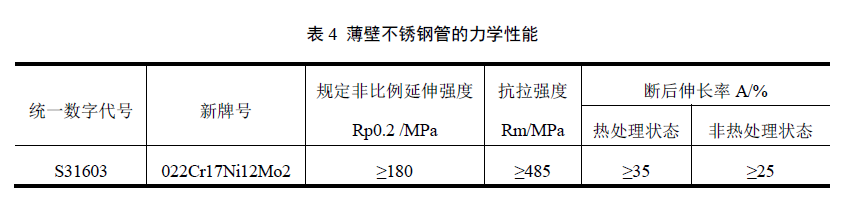 6.5 沟槽式管件6.5.1 外观管件外观应清洁光滑，焊缝表面应无裂纹、气孔、咬边等缺陷，其外表面不应有明显的凹凸不平和超过壁厚负偏差的划痕，纵向划痕深度不应大于壁厚的10%。6.5.2 性能要求1 管件应进行水压试验，试压压力应不低于2.5PMa，管件应无渗漏和变形。2 管件应进行气密试验，气密试验压力为0.6MPa，管件应无渗漏。6.5.3 连接性能管件应进行偏转角度性能、最大伸缩量性能试验。管件应无渗漏、脱落和变形。6.5.4 卫生要求卫生要求应按规定执行。产品须提供有效期内的卫生检测报告或卫生许可证。6.6 分水器6.6.1 公称直径及外径应符合表2的要求规定。6.6.2 壁厚需满足表2中的要求规定。不锈钢分水器DN50立管壁厚不得低于1.5mm，分水支管壁厚不得低于1.2 mm。6.6.3 螺纹尺寸和精度应符合GB7306.1的规定，螺纹锥度为1:16。DN15-25螺纹厚度不低于3.0mm，DN32-50螺纹厚度不低于4.0mm。6.6.4 支管开孔要求：一次冲压拉拔焊接成型。6.6.5 应按照GB/T19228.1-2011进行密封性试验、水压试验、耐压试验，负压试验、晶间腐蚀试验、盐雾实验并合格。6.6.6 分水器的不锈钢管材采用不添加填充金属的自动电弧焊接方法制造，焊缝表面无裂缝、气孔、咬边、夹渣等缺陷。6.6.7 内外表面应平整光滑，无裂纹、砂眼、划伤、毛刺、凹陷等缺陷；外表经打磨抛光后无明显焊接痕迹，无明显的凹凸感。6.6.8 接头管体相互垂直，无偏心现象，各接头端面保持在同一平面。6.6.9 卫生要求应按附录C的规定执行。产品需提供有效期内的卫生检测报告或卫生许可证。6.7 配件安装配件的技术要求按照附录B的要求执行。6.8使用寿命管材、管件及其附件使用寿命不低于50年。6.9金相要求要求管材、管件及分水器金相质量好，晶粒度≥8级，晶粒度按照国标GB/T6394-2017进行检测。7、试验方法7.1 薄壁不锈钢管7.1.1 表面质量薄壁不锈钢管的表面质量检验应在自然光源或专设光源下目测检验，可用5倍放大镜检验。7.1.2 尺寸检验薄壁不锈钢管的尺寸检验，外径使用游标卡尺，壁厚使用外卡规进行检测。7.1.3 性能试验1 水压试验、压扁试验、扩口试验、气密试验、晶间腐蚀试验等按GB/T 19228.2执行。2 涡流探伤试验按GB/T 7735执行，采用人工标准缺陷（钻孔直径）时按GB/T 7735中A级执行。3 盐雾试验按GB/T 10125中的240h中性盐雾腐蚀试验执行。7.1.4 化学成分化学成分按照GB/T 222、GB/T223有关要求进行检验。7.2 卡压式管件7.2.1 外观管件外观在自然光源或专设光源下用目测检验，可用5倍放大镜观测。7.2.2 尺寸检验公称尺寸＜DN50的管件承口内径，采用通尺规进行检验，大于等于DN50的管件承口内径、承口端外径采用游标卡尺检验，管件承口放置密封圈处的最小壁厚检验采用外卡规进行检验。7.2.3 性能试验1 水压试验、气密性试验、水压振动试验、抗拉性试验、弯曲挠角试验、耐压试验、负压试验、温度变化试验等按GB/T 19228.1-2011执行。2 盐雾试验按GB/T 10125中的240h中性盐雾腐蚀试验执行。3 现场管件固溶质量可采用强磁铁对管件密封圈或焊缝位置进行磁力测试，当管件密封圈或焊缝位置有较大磁性时，需采用维氏硬度计进行复检，维氏硬度应小于230HV。7.3 沟槽式管件沟槽式管件的检验方法按照CJ/T152-2016的规定执行。7.4 分水器7.4.1 外观7.4.2 分水器外观在自然光源或专设光源下用目测检验，可用5倍放大镜观测。7.4.3 密封性试验、水压试验、耐压试验，晶间腐蚀试验、盐雾实验等按照GB/T 19228.1-2011执行。7.4 安装配件安装配件的检验方法按照附录B的规定执行。8、检验规则8.1 检验分类产品检验分为出厂检验、型式检验和现场检验。8.1.1 出厂检验薄壁不锈钢管、管件和分水器经制造厂检验合格后方能出厂。产品达到施工现场，应提供出厂检验报告（质量证明书）、合格证。8.1.2 型式检验制造厂应提供具有CNAS认证的省级检测机构出具的型式检验报告。制造厂应具备完整的检测设备和具有检测资质的检验员，应具备自主检测GB/T19228和CJ/T152-2016所有型式检验项目（除卫生性能和耐热试验）的能力。8.1.3 现场验收产品到达施工现场，应进行现场验收。现场验收项目为外径、内径、壁厚尺寸和外观的检测。8.2 按批次验收薄壁不锈钢管应成批验收，每批应由同牌号、同尺寸、同工艺制造的薄壁不锈钢管组成。每批薄壁不锈钢管的数量为：外径不大于35mm的为500根；外径大于35mm的为300根为一批组，不足根数的，可视同一批。同一规格的管件选不同型号的3个管件进行试验。8.3 检验项目薄壁不锈钢管、管件和分水器的检验项目按GB/T19228执行，沟槽式管件的检验项目按照CJ/T152的规定执行，安装配件的检验项目按照附录B执行。8.4 判定规则样品全部检验项目符合要求，判定检验合格。材料检验不符合要求，判定检验不合格。若有其他项目检验不符合要求，应加倍取样复检。若复检项目合格，则判定检验合格。若复检时仍有不符合要求的项目，则判定检验不合格。9、标识、包装、运输和贮存9.1 标识9.1.1 薄壁不锈钢管的标识每一根薄壁不锈钢管上应有标识，内容包括：制造厂名称或商标、产品名称或代号、材料牌号或代号、规格尺寸、标准编号、其它，标识间距以1.5m至3.0m为宜，均匀分布。9.1.2 管件的标识管件上应标有制造厂商标、管件规格、材料代号等标识。9.1.3 标记方法产品标记由产品代号、系列代号、管子外径×壁厚、材料代号和标准编号组成。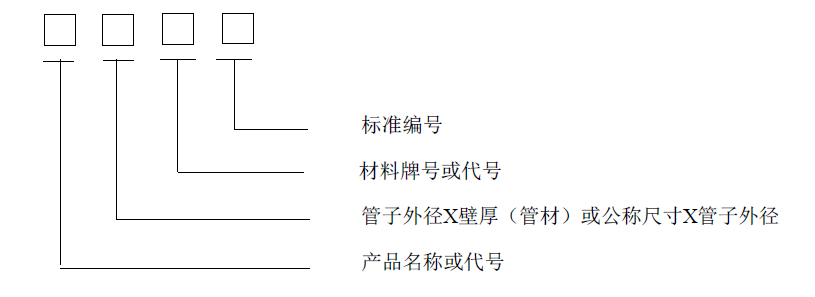 9.2 包装9.2.1 薄壁不锈钢管可采用捆扎包装形式，每捆应为同一批号的薄壁不锈钢管，管两端应加封盖保护，每捆不应超过1000kg、数量不超过400根，或按用户要求包装。9.2.2 成捆薄壁不锈钢管应用钢带或钢丝捆扎牢固，捆扎圈数宜为3圈，成捆薄壁不锈钢管一端应放置整齐。9.2.3 薄壁不锈钢管在捆扎前应采用不含氯离子成分的2层麻袋布或塑料布将成捆钢管紧密包裹。9.2.4 管件经检验合格后应放入洁净的包装袋内并封口，装进纸质包装箱或木质包装箱内，箱内应附有质量证明书。包装箱上应有产品名称、数量、重量、箱体尺寸、标记、制造厂名、防潮等字样。9.2.5 每批薄壁不锈钢管和管件应附有产品质量证明书，内容应包括：1.制造商名称。2.产品名称。3.产品规格、标准编号。4.批号5.薄壁不锈钢管的净重或根数。6.订货合同和产品标准规定的各项检验结果和制造厂质量部门的印记。7.包装日期。9.3 运输和贮存包装后的薄壁不锈钢管和管件在运输过程中不应直接淋袭雨、雪。在搬运过程中，不应剧烈碰撞，抛摔滚拖。包装后的薄壁不锈钢管应贮存在无腐蚀介质的环境内，避免杂乱堆放和与其它物件混放。10、质保期：质保期不低于3年。附录A（规范性附录）分水器的结构型式和规格尺寸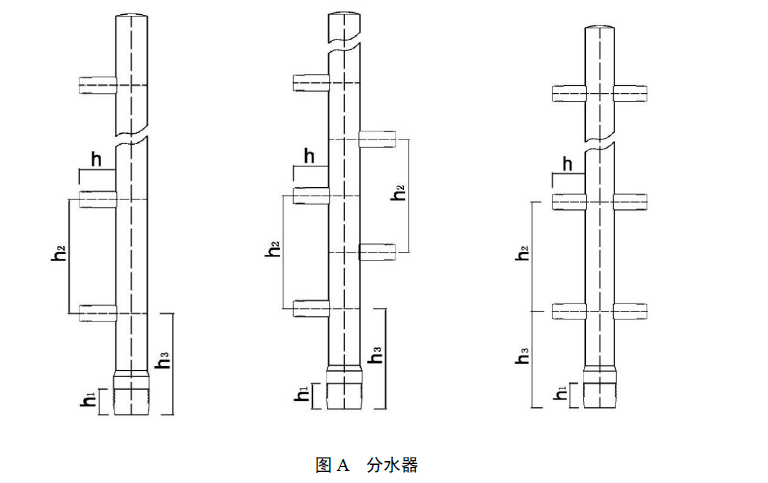 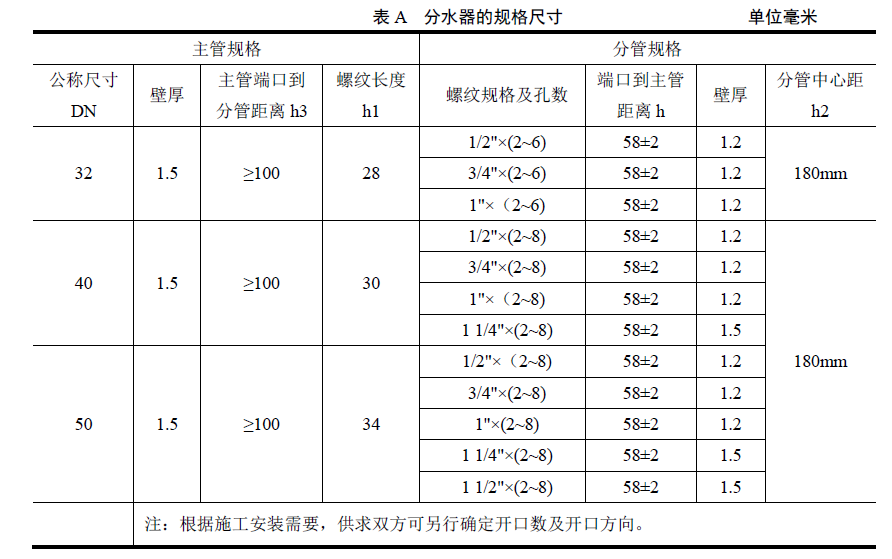 序号内      容1供货期：合同生效之日起后12个月内分批供货【分批交货，收到招标人的发货函后5日内将货发到招标人指定地点（应急情况下要求承诺24小时内交付）】。2付款方法和条件：货物到甲方指定地点，验收合格，乙方须提供正规的发票后，甲方向乙方支付该批次货物总价的50%，待该工地送货全部结束并完成退货后（退货比例原则上不超过该工地到货总额的10%），甲方向乙方支付该批次货物总价的45%，剩余5%为各批次质保期，在质保期满后无质量异议60天内一次性退回剩余部分（扣除违约金)。3质保期：质保期不低于3年，时间从验收合格后算起。4履约保证金金额：合同总价的2%，在合同签订后7个工作日内提交给甲方，形式不限，履约保证金在合同期结束后7个工作日内无息退还。5授予合同：①中标通知书发出之日起30天内，中标人应按照招标文件的规定、中标人的投标响应及中标通知书确定的金额签订合同。②中标人如不遵守招标文件或投标文件各项条款的邀约与要约，或在接到中标通知书后借故拖延，拒签合同的，招标人将按规定上报诚信状况。给招标人造成的损失的还应当予以赔偿。1单位名称：单位名称：单位名称：2总部地址：总部地址：总部地址：3当地代表处地址：当地代表处地址：当地代表处地址：4电  话：联 系 人：联 系 人：5传  真：电子信箱：电子信箱：6注册地：注册年份：注册年份：7公司的资质等级（请附上有关证书的扫描件）公司的资质等级（请附上有关证书的扫描件）公司的资质等级（请附上有关证书的扫描件）8公司（是否通过，何种）质量保证体系认证（如通过请附相关证书扫描件，提供认证机构年审监督报告）公司（是否通过，何种）质量保证体系认证（如通过请附相关证书扫描件，提供认证机构年审监督报告）公司（是否通过，何种）质量保证体系认证（如通过请附相关证书扫描件，提供认证机构年审监督报告）9从业人员数量从业人员数量10营业收入营业收入11其他需要说明的情况其他需要说明的情况序号招标要求投标响应偏离说明序号招标要求投标响应偏离说明序号招标要求投标响应偏离说明序号项目名称合同签订时间甲方单位名称联系人及方式供货货物名称是否为年度供货销售合同（如是的需填写年度时间）123456…标项名称投标报价（元）1慈溪市水务工程有限公司2023年-2024年年度薄壁不锈钢管及管件采购项目Ⅰ大写：小写：标项名称投标报价（元）2慈溪市水务工程有限公司2023年-2024年年度薄壁不锈钢管及管件采购项目大写：小写：序号材料名称材料规格单位2023年招标数量最高限价单价全费用投标单价（含税）合价全费用投标单价报价下浮率序号材料名称材料规格单位2023年招标数量（元）（元）（元）（%）1316L薄壁不锈钢管φ22×1.2米40025.33 2316L薄壁不锈钢管φ28×1.2米40032.65 3316L薄壁不锈钢管φ42×1.5米600058.74 4316L薄壁不锈钢管φ54×1.5米2000075.95 5316L薄壁不锈钢管φ76.1×2.0米6000134.68 6316L薄壁不锈钢管φ88.9×2.0米3000158.61 7316L薄壁不锈钢管φ88.9×2.0(覆塑)米400185.00 8316L薄壁不锈钢管φ108×2.0米1200193.47 9316L薄壁不锈钢管φ108×2.0(覆塑)米400228.00 10316L薄壁不锈钢管φ159×2.5米400361.00 11316L薄壁不锈钢管φ219×3.0米24617.71 12316L不锈钢双卡压等径直接DN20只807.60 13316L不锈钢双卡压等径直接DN25只1009.50 14316L不锈钢双卡压等径直接DN40只40033.06 15316L不锈钢双卡压等径直接DN50只200044.46 16316L不锈钢双卡压等径直接DN65只480109.44 17316L不锈钢双卡压异径直接DN25×DN20只16011.40 18316L不锈钢双卡压异径直接DN40×DN20～DN25只16032.30 19316L不锈钢双卡压异径直接DN50×DN20～DN40只30040.85 20316L不锈钢双卡压异径直接DN65×DN20～DN50只60100.00 21316L不锈钢双卡压9o°等径弯头（A型、B型）DN20只120010.45 22316L不锈钢双卡压9o°等径弯头（A型、B型）DN25只120015.20 23316L不锈钢双卡压9o°等径弯头（A型、B型）DN40只60050.00 24316L不锈钢双卡压9o°等径弯头（A型、B型）DN50只200068.00 25316L不锈钢双卡压9o°等径弯头（A型、B型）DN65只400176.00 26316L不锈钢双卡压45°等径弯头（A型、B型）DN20只809.50 27316L不锈钢双卡压45°等径弯头（A型、B型）DN25只20013.30 28316L不锈钢双卡压45°等径弯头（A型、B型）DN40只8040.00 29316L不锈钢双卡压45°等径弯头（A型、B型）DN50只80052.00 30316L不锈钢双卡压45°等径弯头（A型、B型）DN65只200135.00 31316L不锈钢双卡压等径三通DN20只6019.00 32316L不锈钢双卡压等径三通DN25只20023.75 33316L不锈钢双卡压等径三通DN40只4074.00 34316L不锈钢双卡压等径三通DN50只12089.00 35316L不锈钢双卡压等径三通DN65只20173.00 36316L不锈钢双卡压异径三通DN25×DN20只12022.80 37316L不锈钢双卡压异径三通DN40×DN20～DN25只24062.70 38316L不锈钢双卡压异径三通DN50×DN20～DN40只34080.75 39316L不锈钢双卡压异径三通DN65×DN20～DN50只100168.15 40316L不锈钢双卡压异径三通DN76×DN20～DN76只100200.00 41 316L不锈钢双卡压内螺纹、外螺纹转换直接DN20×DN20只40017.10 42 316L不锈钢双卡压内螺纹、外螺纹转换直接DN25×DN25只20027.55 43 316L不锈钢双卡压内螺纹、外螺纹转换直接DN40×DN40只40056.05 44 316L不锈钢双卡压内螺纹、外螺纹转换直接DN50×DN15～DN50只24075.05 45 316L不锈钢双卡压内螺纹、外螺纹转换直接DN65×DN15～DN65只40133.95 46 316L不锈钢双卡压内螺纹、外螺纹转换直接DN25×DN15～DN20只60039.90 47 316L不锈钢双卡压内螺纹、外螺纹转换直接DN40×DN15～DN32只18080.75 48316L不锈钢双卡压内螺纹、外螺纹转换直接DN20×DN20只80011.40 49316L不锈钢双卡压内螺纹、外螺纹转换直接DN25×DN25只2017.10 50316L不锈钢双卡压内螺纹、外螺纹转换直接DN40×DN40只2036.10 51316L不锈钢双卡压内螺纹、外螺纹转换直接DN50×DN50只2046.55 52316L不锈钢双卡压内螺纹、外螺纹转换直接DN65×DN65只2094.05 53316L不锈钢双卡压移动螺母活接DN20×DN20只52027.55 54316L不锈钢双卡压移动螺母活接DN25×DN25只2036.10 55316L不锈钢双卡压移动螺母活接DN40×DN40只2066.50 56316L不锈钢双卡压移动螺母活接DN50×DN50只4083.60 57316L不锈钢双卡压移动螺母活接DN65×DN65只891.20 58316L不锈钢六角外丝（不锈钢内接）DN20只28008.00 59316L不锈钢六角外丝（不锈钢内接）DN25只4010.45 60316L不锈钢六角外丝（不锈钢内接）DN40只8020.90 61316L不锈钢六角外丝（不锈钢内接）DN50只8030.40 62316L不锈钢六角外丝（不锈钢内接）DN65只2058.90 63316L不锈钢六角外丝（不锈钢内接）DN20×15 黄铜卜申只800011.50 64316L不锈钢双卡压内螺纹、外螺纹转换弯头DN20只4020.90 65316L不锈钢双卡压内螺纹、外螺纹转换弯头DN25只830.40 66316L不锈钢双卡压内螺纹、外螺纹转换弯头DN40只2072.20 67316L不锈钢双卡压内螺纹、外螺纹转换弯头DN50只2099.75 68316L不锈钢双卡压内螺纹转换三通DN20×DN15～20只821.85 69316L不锈钢双卡压内螺纹转换三通DN25×DN15～25只840.85 70316L不锈钢双卡压内螺纹转换三通DN40×DN15～40只882.65 71316L不锈钢双卡压内螺纹转换三通DN50×DN15～50只896.90 72316L不锈钢双卡压内螺纹、外螺纹转换三通DN20×DN15～20只2021.85 73316L不锈钢双卡压内螺纹、外螺纹转换三通DN25×DN15～25只12040.85 74316L不锈钢双卡压内螺纹、外螺纹转换三通DN40×DN15～40只1284.55 75316L不锈钢双卡压内螺纹、外螺纹转换三通DN50×DN15～50只12098.80 76316L不锈钢沟槽 9o°等径弯头DN80只160206.15 77316L不锈钢沟槽 9o°等径弯头DN100只240274.55 78316L不锈钢沟槽 9o°等径弯头DN150只80473.10 79316L不锈钢沟槽 9o°等径弯头DN200只2760.00 80316L不锈钢沟槽45°等径弯头DN80只120196.65 81316L不锈钢沟槽45°等径弯头DN100只120307.80 82316L不锈钢沟槽45°等径弯头DN150只32400.90 83316L不锈钢沟槽45°等径弯头DN200只4660.25 84316L不锈钢沟槽等径三通DN80只8227.05 85316L不锈钢沟槽等径三通DN100只40285.00 86316L不锈钢沟槽等径三通DN150只8553.85 87316L不锈钢沟槽等径三通DN200只2747.65 88316L不锈钢沟槽双卡压异径（内螺纹、外螺纹）三通DN80×DN20～DN65只24197.60 89316L不锈钢沟槽双卡压异径（内螺纹、外螺纹）三通DN100×DN2O～DN80只40171.00 90316L不锈钢沟槽双卡压异径（内螺纹、外螺纹）三通DN125×DN20~DN100只2466.45 91316L不锈钢沟槽双卡压异径（内螺纹、外螺纹）三通DN150×DN20～DN125只32410.40 92316L不锈钢沟槽双卡压异径（内螺纹、外螺纹）三通DN200×DN2O～DN150只4684.00 93316L不锈钢双卡压法兰DN40只12114.95 94316L不锈钢双卡压法兰DN50只400129.20 95316L不锈钢双卡压法兰DN65只80140.60 96316L不锈钢沟槽法兰DN80只60173.85 97316L不锈钢沟槽法兰DN100只160204.25 98316L不锈钢沟槽法兰DN150只4378.10 99316L不锈钢沟槽法兰DN200只4481.65 100316L不锈钢沟槽双卡压异径直接DN80×DN2O～DN65只4095.95 101316L不锈钢沟槽双卡压异径直接DN100×DN2O～DN80只60123.50 102316L不锈钢沟槽双卡压异径直接DN125×DN2O～DN100只4220.40 103316L不锈钢沟槽双卡压异径直接DN150×DN2O～DN125只18240.35 104316L不锈钢沟槽双卡压异径直接DN200×DN2O～DN150只4329.65 105316L不锈钢沟槽卡箍DN80只800110.58 106316L不锈钢沟槽卡箍DN100只1000116.28 107316L不锈钢沟槽卡箍DN150只400132.05 108316L不锈钢沟槽卡箍DN200只20220.40 109316L(双边卡压、单边卡压）不锈钢分水器（内螺纹、外螺纹、活接口）DN40×DN20-2-200只1200101.65 110316L(双边卡压、单边卡压）不锈钢分水器（内螺纹、外螺纹、活接口）每增加一个口只036.10 //111316L(双边卡压、单边卡压）不锈钢分水器（内螺纹、外螺纹、活接口）DN50×DN20-2-200只1000130.15 112316L(双边卡压、单边卡压）不锈钢分水器（内螺纹、外螺纹、活接口）每增加一个口只044.65 //113316L(双边卡压、单边卡压）不锈钢分水器（内螺纹、外螺纹、活接口）DN65×DN20-2-200只20185.25 114316L(双边卡压、单边卡压）不锈钢分水器（内螺纹、外螺纹、活接口）每增加一个口只093.10 //115316L不锈钢双卡压管帽DN25只20018.05116316L不锈钢双卡压管帽DN40只20035.15117316L不锈钢双卡压管帽DN50只20039.9118不锈钢软接头（螺纹、法兰）DN40只20579.5119不锈钢软接头（螺纹、法兰）DN50只20646120不锈钢软接头（螺纹、法兰）DN80只4712.5121不锈钢软接头（螺纹、法兰）DN100只41140标项一投标总价标项一投标总价标项一投标总价标项一投标总价标项一投标总价标项一投标总价标项一投标总价序号材料名称材料规格单位2023年招标数量最高限价单价全费用投标单价（含税）合价全费用投标单价报价下浮率序号材料名称材料规格单位2023年招标数量（元）（元）（元）（%）1316L薄壁不锈钢管φ22×1.2米60025.33 2316L薄壁不锈钢管φ28×1.2米60032.65 3316L薄壁不锈钢管φ42×1.5米900058.74 4316L薄壁不锈钢管φ54×1.5米3000075.95 5316L薄壁不锈钢管φ76.1×2.0米9000134.68 6316L薄壁不锈钢管φ88.9×2.0米4500158.61 7316L薄壁不锈钢管φ88.9×2.0(覆塑)米600185.00 8316L薄壁不锈钢管φ108×2.0米1800193.47 9316L薄壁不锈钢管φ108×2.0(覆塑)米600228.00 10316L薄壁不锈钢管φ159×2.5米600361.00 11316L薄壁不锈钢管φ219×3.0米36617.71 12316L不锈钢双卡压等径直接DN20只1207.60 13316L不锈钢双卡压等径直接DN25只1509.50 14316L不锈钢双卡压等径直接DN40只60033.06 15316L不锈钢双卡压等径直接DN50只300044.46 16316L不锈钢双卡压等径直接DN65只720109.44 17316L不锈钢双卡压异径直接DN25×DN20只24011.40 18316L不锈钢双卡压异径直接DN40×DN20～DN25只24032.30 19316L不锈钢双卡压异径直接DN50×DN20～DN40只45040.85 20316L不锈钢双卡压异径直接DN65×DN20～DN50只90100.00 21316L不锈钢双卡压9o°等径弯头（A型、B型）DN20只180010.45 22316L不锈钢双卡压9o°等径弯头（A型、B型）DN25只180015.20 23316L不锈钢双卡压9o°等径弯头（A型、B型）DN40只90050.00 24316L不锈钢双卡压9o°等径弯头（A型、B型）DN50只300068.00 25316L不锈钢双卡压9o°等径弯头（A型、B型）DN65只600176.00 26316L不锈钢双卡压45°等径弯头（A型、B型）DN20只1209.50 27316L不锈钢双卡压45°等径弯头（A型、B型）DN25只30013.30 28316L不锈钢双卡压45°等径弯头（A型、B型）DN40只12040.00 29316L不锈钢双卡压45°等径弯头（A型、B型）DN50只120052.00 30316L不锈钢双卡压45°等径弯头（A型、B型）DN65只300135.00 31316L不锈钢双卡压等径三通DN20只9019.00 32316L不锈钢双卡压等径三通DN25只30023.75 33316L不锈钢双卡压等径三通DN40只6074.00 34316L不锈钢双卡压等径三通DN50只18089.00 35316L不锈钢双卡压等径三通DN65只30173.00 36316L不锈钢双卡压异径三通DN25×DN20只18022.80 37316L不锈钢双卡压异径三通DN40×DN20～DN25只36062.70 38316L不锈钢双卡压异径三通DN50×DN20～DN40只51080.75 39316L不锈钢双卡压异径三通DN65×DN20～DN50只150168.15 40316L不锈钢双卡压异径三通DN76×DN20～DN76只150200.00 41 316L不锈钢双卡压内螺纹、外螺纹转换直接DN20×DN20只60017.10 42 316L不锈钢双卡压内螺纹、外螺纹转换直接DN25×DN25只30027.55 43 316L不锈钢双卡压内螺纹、外螺纹转换直接DN40×DN40只60056.05 44 316L不锈钢双卡压内螺纹、外螺纹转换直接DN50×DN15～DN50只36075.05 45 316L不锈钢双卡压内螺纹、外螺纹转换直接DN65×DN15～DN65只60133.95 46 316L不锈钢双卡压内螺纹、外螺纹转换直接DN25×DN15～DN20只90039.90 47 316L不锈钢双卡压内螺纹、外螺纹转换直接DN40×DN15～DN32只27080.75 48316L不锈钢双卡压内螺纹、外螺纹转换直接DN20×DN20只120011.40 49316L不锈钢双卡压内螺纹、外螺纹转换直接DN25×DN25只3017.10 50316L不锈钢双卡压内螺纹、外螺纹转换直接DN40×DN40只3036.10 51316L不锈钢双卡压内螺纹、外螺纹转换直接DN50×DN50只3046.55 52316L不锈钢双卡压内螺纹、外螺纹转换直接DN65×DN65只3094.05 53316L不锈钢双卡压移动螺母活接DN20×DN20只78027.55 54316L不锈钢双卡压移动螺母活接DN25×DN25只3036.10 55316L不锈钢双卡压移动螺母活接DN40×DN40只3066.50 56316L不锈钢双卡压移动螺母活接DN50×DN50只6083.60 57316L不锈钢双卡压移动螺母活接DN65×DN65只1291.20 58316L不锈钢六角外丝（不锈钢内接）DN20只42008.00 59316L不锈钢六角外丝（不锈钢内接）DN25只6010.45 60316L不锈钢六角外丝（不锈钢内接）DN40只12020.90 61316L不锈钢六角外丝（不锈钢内接）DN50只12030.40 62316L不锈钢六角外丝（不锈钢内接）DN65只3058.90 63316L不锈钢六角外丝（不锈钢内接）DN20×15 黄铜卜申只1200011.50 64316L不锈钢双卡压内螺纹、外螺纹转换弯头DN20只6020.90 65316L不锈钢双卡压内螺纹、外螺纹转换弯头DN25只1230.40 66316L不锈钢双卡压内螺纹、外螺纹转换弯头DN40只3072.20 67316L不锈钢双卡压内螺纹、外螺纹转换弯头DN50只3099.75 68316L不锈钢双卡压内螺纹转换三通DN20×DN15～20只1221.85 69316L不锈钢双卡压内螺纹转换三通DN25×DN15～25只1240.85 70316L不锈钢双卡压内螺纹转换三通DN40×DN15～40只1282.65 71316L不锈钢双卡压内螺纹转换三通DN50×DN15～50只1296.90 72316L不锈钢双卡压内螺纹、外螺纹转换三通DN20×DN15～20只3021.85 73316L不锈钢双卡压内螺纹、外螺纹转换三通DN25×DN15～25只18040.85 74316L不锈钢双卡压内螺纹、外螺纹转换三通DN40×DN15～40只1884.55 75316L不锈钢双卡压内螺纹、外螺纹转换三通DN50×DN15～50只18098.80 76316L不锈钢沟槽 9o°等径弯头DN80只240206.15 77316L不锈钢沟槽 9o°等径弯头DN100只360274.55 78316L不锈钢沟槽 9o°等径弯头DN150只120473.10 79316L不锈钢沟槽 9o°等径弯头DN200只3760.00 80316L不锈钢沟槽45°等径弯头DN80只180196.65 81316L不锈钢沟槽45°等径弯头DN100只180307.80 82316L不锈钢沟槽45°等径弯头DN150只48400.90 83316L不锈钢沟槽45°等径弯头DN200只6660.25 84316L不锈钢沟槽等径三通DN80只12227.05 85316L不锈钢沟槽等径三通DN100只60285.00 86316L不锈钢沟槽等径三通DN150只12553.85 87316L不锈钢沟槽等径三通DN200只3747.65 88316L不锈钢沟槽双卡压异径（内螺纹、外螺纹）三通DN80×DN20～DN65只36197.60 89316L不锈钢沟槽双卡压异径（内螺纹、外螺纹）三通DN100×DN2O～DN80只60171.00 90316L不锈钢沟槽双卡压异径（内螺纹、外螺纹）三通DN125×DN20~DN100只3466.45 91316L不锈钢沟槽双卡压异径（内螺纹、外螺纹）三通DN150×DN20～DN125只48410.40 92316L不锈钢沟槽双卡压异径（内螺纹、外螺纹）三通DN200×DN2O～DN150只6684.00 93316L不锈钢双卡压法兰DN40只18114.95 94316L不锈钢双卡压法兰DN50只600129.20 95316L不锈钢双卡压法兰DN65只120140.60 96316L不锈钢沟槽法兰DN80只90173.85 97316L不锈钢沟槽法兰DN100只240204.25 98316L不锈钢沟槽法兰DN150只6378.10 99316L不锈钢沟槽法兰DN200只6481.65 100316L不锈钢沟槽双卡压异径直接DN80×DN2O～DN65只6095.95 101316L不锈钢沟槽双卡压异径直接DN100×DN2O～DN80只90123.50 102316L不锈钢沟槽双卡压异径直接DN125×DN2O～DN100只6220.40 103316L不锈钢沟槽双卡压异径直接DN150×DN2O～DN125只27240.35 104316L不锈钢沟槽双卡压异径直接DN200×DN2O～DN150只6329.65 105316L不锈钢沟槽卡箍DN80只1200110.58 106316L不锈钢沟槽卡箍DN100只1500116.28 107316L不锈钢沟槽卡箍DN150只600132.05 108316L不锈钢沟槽卡箍DN200只30220.40 109316L(双边卡压、单边卡压）不锈钢分水器（内螺纹、外螺纹、活接口）DN40×DN20-2-200只1800101.65 110316L(双边卡压、单边卡压）不锈钢分水器（内螺纹、外螺纹、活接口）每增加一个口只036.10 //111316L(双边卡压、单边卡压）不锈钢分水器（内螺纹、外螺纹、活接口）DN50×DN20-2-200只1500130.15 112316L(双边卡压、单边卡压）不锈钢分水器（内螺纹、外螺纹、活接口）每增加一个口只044.65 //113316L(双边卡压、单边卡压）不锈钢分水器（内螺纹、外螺纹、活接口）DN65×DN20-2-200只30185.25 114316L(双边卡压、单边卡压）不锈钢分水器（内螺纹、外螺纹、活接口）每增加一个口只093.10 //115316L不锈钢双卡压管帽DN25只30018.05116316L不锈钢双卡压管帽DN40只30035.15117316L不锈钢双卡压管帽DN50只30039.9118不锈钢软接头（螺纹、法兰）DN40只30579.5119不锈钢软接头（螺纹、法兰）DN50只30646120不锈钢软接头（螺纹、法兰）DN80只6712.5121不锈钢软接头（螺纹、法兰）DN100只61140标项二投标总价标项二投标总价标项二投标总价标项二投标总价标项二投标总价标项二投标总价标项二投标总价供应商分值自评分资料所在页码中小微行业划型标准规定（根据工信部联企业〔2011〕300号制定）中小微行业划型标准规定（根据工信部联企业〔2011〕300号制定）中小微行业划型标准规定（根据工信部联企业〔2011〕300号制定）中小微行业划型标准规定（根据工信部联企业〔2011〕300号制定）中小微行业划型标准规定（根据工信部联企业〔2011〕300号制定）中小微行业划型标准规定（根据工信部联企业〔2011〕300号制定）中小微行业划型标准规定（根据工信部联企业〔2011〕300号制定）中小微行业划型标准规定（根据工信部联企业〔2011〕300号制定）中小微行业划型标准规定（根据工信部联企业〔2011〕300号制定）中小微行业划型标准规定（根据工信部联企业〔2011〕300号制定）中小微行业划型标准规定（根据工信部联企业〔2011〕300号制定）行业中型企业中型企业中型企业小型企业小型企业小型企业微型企业微型企业微型企业行业从业人员X（人）营业收入Y（万元）资产总额Z（万元）从业人员X（人）营业收入Y（万元）资产总额Z（万元）从业人员X（人）营业收入Y（万元）资产总额Z（万元） 1、农林牧渔业 500≤Y＜20000 50≤Y＜500Y＜50 2、工业300≤X＜10002000≤Y＜4000020≤X＜300300≤Y＜2000X＜20Y＜300 3、建筑业6000≤Y＜800005000≤Z＜80000300≤Y＜6000 300≤Z＜5000Y＜300Z＜300 4、批发业 20≤X＜2005000≤Y＜40000 5≤X＜201000≤Y＜5000X＜5Y＜1000 5、零售业 50≤X＜300 500≤Y＜2000010≤X＜50100≤Y＜500X＜10Y＜100 6、交通运输业300≤X＜10003000≤Y＜3000020≤X＜300200≤Y＜3000X＜20V＜200 7、仓储业100≤X＜2001000≤Y＜3000020≤X＜100100≤Y＜1000X＜20Y＜100 8、邮政业300≤X＜10002000≤Y＜3000020≤X＜300100≤Y＜2000X＜20Y＜100 9、住宿业100≤X＜3002000≤Y＜1000010≤X＜100100≤Y＜2000X＜10Y＜10010、餐饮业100≤X＜3002000≤Y＜1000010≤X＜100100≤Y＜2000X＜10V＜10011、信息传输业100≤X＜20001000≤Y＜10000010≤X＜100100≤Y＜1000X＜10Y＜10012、软件和信息技术服务业100≤X＜3001000≤Y＜1000010≤X＜100 50≤Y＜1000X＜10Y＜5013、房地产开发经营1000≤Y＜2000005000≤Z＜10000100≤Y＜10002000≤Z＜5000Y＜100Z＜200014、物业管理300≤X＜10001000≤Y＜5000100≤X＜300500≤Y＜1000X＜100Y＜50015、租赁和商务服务业100≤X＜3008000≤Z＜12000010≤X＜100 100≤Z＜8000X＜10Z＜10016、其他未列明行业100≤X＜30010≤X＜100X＜10说明　1、企业类型的划分以统计部门的统计数据为依据。2、个体工商户和本规定以外的行业，参照本规定进行划型。3、本规定的中型企业标准上限即为大型企业标准的下限。说明　1、企业类型的划分以统计部门的统计数据为依据。2、个体工商户和本规定以外的行业，参照本规定进行划型。3、本规定的中型企业标准上限即为大型企业标准的下限。说明　1、企业类型的划分以统计部门的统计数据为依据。2、个体工商户和本规定以外的行业，参照本规定进行划型。3、本规定的中型企业标准上限即为大型企业标准的下限。说明　1、企业类型的划分以统计部门的统计数据为依据。2、个体工商户和本规定以外的行业，参照本规定进行划型。3、本规定的中型企业标准上限即为大型企业标准的下限。说明　1、企业类型的划分以统计部门的统计数据为依据。2、个体工商户和本规定以外的行业，参照本规定进行划型。3、本规定的中型企业标准上限即为大型企业标准的下限。说明　1、企业类型的划分以统计部门的统计数据为依据。2、个体工商户和本规定以外的行业，参照本规定进行划型。3、本规定的中型企业标准上限即为大型企业标准的下限。说明　1、企业类型的划分以统计部门的统计数据为依据。2、个体工商户和本规定以外的行业，参照本规定进行划型。3、本规定的中型企业标准上限即为大型企业标准的下限。说明　1、企业类型的划分以统计部门的统计数据为依据。2、个体工商户和本规定以外的行业，参照本规定进行划型。3、本规定的中型企业标准上限即为大型企业标准的下限。说明　1、企业类型的划分以统计部门的统计数据为依据。2、个体工商户和本规定以外的行业，参照本规定进行划型。3、本规定的中型企业标准上限即为大型企业标准的下限。说明　1、企业类型的划分以统计部门的统计数据为依据。2、个体工商户和本规定以外的行业，参照本规定进行划型。3、本规定的中型企业标准上限即为大型企业标准的下限。说明　1、企业类型的划分以统计部门的统计数据为依据。2、个体工商户和本规定以外的行业，参照本规定进行划型。3、本规定的中型企业标准上限即为大型企业标准的下限。